                                                                                        Утверждено                         педагогическим советом от 14.09.2016  Краевое государственное бюджетное  учреждение «Организация, осуществляющая обучение, для детей-сирот и детей, оставшихся без попечения родителей «Детский дом  №32» (КГБУ Детский дом 32) Программа развитияна 2016 – 2021 г.г.Содержание программыРаздел IПаспорт программы развития КГБУ Детский дом 32Настоящая программа определяет концепцию развития детского дома по следующим приоритетным направлениям: – Сохранение и укрепление здоровья воспитанников. – Развитие  организации трудовой деятельности воспитанников. – Профессиональное определение воспитанников. – Совершенствование воспитательной системы. – Подготовка и устройство детей в семьи. – Социальная адаптация, постинтернатное сопровождение выпускников. – Осуществление деятельности по сопровождению замещающих семей.Данная концепция предполагает: – построение внутренней среды детского дома, обеспечивающей здоровьесозидающий характер учебно-воспитательного процесса и безопасность воспитанников и педагогов; –  формирование социально-адаптированной личности воспитанника в процессе трудовой деятельности; – профессиональное самоопределение воспитанников подросткового возраста как условие успешной социализации; – внедрение и совершенствование методов обучения и воспитания, способствующих развитию и поддержанию у воспитанников детского дома стремление к успеху; – обеспечение успешной социальной адаптации и самореализации выпускников, оказание содействия выпускникам в защите их прав, получении образования, трудоустройстве, организации досуга, в их интеллектуальном духовном, нравственном и физическом развитии; –  обеспечение психолого-педагогического сопровождения замещающих семей, создание условий для успешной социализации и развития ребенка.Нормативная база для разработки программы развития детского дома:Федеральный Закон № 273-ФЗ "Об образовании в РФ".«Национальная стратегия действий в интересах детей на 2012 – 2017 годы» и разработанная на её основе «Краевая стратегия действий в интересах детей на 2012-2017 годы».Концепция духовно-нравственного развития и воспитания личности гражданина России.Стратегия развития воспитания в Российской Федерации на период до 2025 года.Семейный кодекс Российской Федерации.Гражданский кодекс Российской Федерации.Постановление Правительства Российской Федерации от 18.05. 2009 г. № 423 "Об отдельных вопросах осуществления опеки и попечительства в отношении несовершеннолетних граждан".Постановление Правительства Российской Федерации от 24 мая 2014 г. № 481 «О деятельности организаций для детей-сирот и детей, оставшихся без попечения родителей, и об устройстве в них детей, оставшихся без попечения родителей».Концепция реструктуризации и реформирования в субъектах Российской Федерации организаций для детей-сирот и детей, оставшихся без попечения родителей. Методические рекомендации по реструктуризации и реформированию организаций для детей-сирот и детей, оставшихся без попечения родителей, и совершенствованию сети служб сопровождения замещающих семей.Конвенция о правах ребенка. Концепция досрочного социально-экономического развития Российской Федерации на период до 2020 г. (Утвержденного распоряжением правительства РФ от 17 ноября 2008 г. № 1662-р). Концепция направлений развития системы защиты прав детей, оставшихся без попечения родителей, в Хабаровском крае на период 2013-2017 годов.Приказ Минобрнауки Хабаровского края от 11.12.2014 № 70 «Об организации сопровождения семей, принявших на воспитание детей-сирот и детей, оставшихся без попечения родителей.Цель программы:Создание условий для эффективного развития учреждения; создание воспитательно-образовательной среды, способствующей успешному вхождению воспитанника в социальную среду, усвоению им социального опыта, приобщению к системе социальных связей и ценностей, становление социально активной личности в гражданско-правовом обществе; подготовка к жизни в семье.Основные задачи программы: 1. Совершенствование системы управления детским домом.2. Создание развивающего пространства для повышения роли жизненных ценностей у воспитанников.3.Совершенствование работы по улучшению качества жизни воспитанников.4.Эффективное развитие ресурсной базы детского дома.5. Совершенствование   условий учреждения максимально приближённых к домашним формам проживания.6. Модернизация системы медико-социального, психолого-педагогического сопровождения и образовательно-воспитательного процесса для успешного становления социальной компетентности воспитанника.7. Обеспечение системы социальных услуг по обеспечению права проживания и воспитания ребенка в семье, профилактике социального сиротства, постинтернатному сопровождению, семейному жизнеустройству и социальной адаптации детей, и их семей, оказавшихся в трудной жизненной ситуации.8. Обеспечение развития системы повышения квалификации и методической поддержки педагогического коллектива.Период реализации программы.Программа реализуется в периоды:   сентябрь 2016 -  декабрь 2016 - 1 этап                                                                  январь 2017    -   январь   2021 -  2 этапПринципы реализации программыРеализация программы  развития строится на следующих принципах:- программно-целевого подхода, который предполагает единую систему планирования и своевременное внесение корректив в планы;- преемственности данной программы функционирования и развития и планов воспитательной работы учреждения, реализованных до 2016г;- информационной компетентности участников воспитательного процесса о происходящем в КГБУ Детский дом  №32;- вариативности, которая предполагает осуществление различных вариантов действий по реализации задач развития КГБУ Детский дом 32;- включение в решение задач программы развития и функционирования всех субъектов воспитательно-образовательного пространства.Управление программойКорректировка программы  развития осуществляется педагогическим советом КГБУ Детский дом №32.Управление реализацией программы осуществляется директором, заместителем директора по учебно-воспитательной работе, заместителем директора по АХР, социальным педагогом, педагогом-психологом.Выполнение программы обеспечивается за счет различных источников финансирования (Бюджет учреждения и дополнительные привлеченные средства (пожертвования, благотворительная помощь); внебюджетные средства.Ожидаемые результаты реализации программы развития.- Расширены границы коммуникативной, познавательной и деятельной практики  воспитанника  детского дома.- Повышен   уровень личностных компетенций участников Программы через активное включение в межсубъектную интеграцию.  - Снижен риск влияния деструктивной ситуации развития детей-сирот посредством обогащения эмоционально-волевой сферы, через овладение навыками коммуникации, кооперации, интеграции и равноправного партнерства в условиях совместной жизнедеятельности. - Повышены  самооценочные  компоненты  личности депривированных детей в соотношении с повышением адекватности оценок личности детей педагогами. - Реализованы программы, помогающие  успешно социализироваться и адаптироваться в жизни.- Педагогический коллектив успешно овладевает новыми  современными технологиями воспитания,  информационными  и коммуникативными технологиями  и внедряет их в практику работы.- Выпускники детского дома  успешно поступают и оканчивают профессиональные учебные заведения;-   Успешное обеспечение системы социальных услуг по обеспечению права проживания и воспитания ребенка в семье, профилактике социального сиротства, постинтернатному сопровождению, семейному жизнеустройству и социальной адаптации детей, и их семей, оказавшихся в трудной жизненной ситуации.Критерии для оценки степени реализации программы:- уровень воспитанности;- сохранность здоровья;- продолжение образования в профессиональных образовательных учреждениях и успешное их окончание;- уровень социальной и правовой защищенности;- снижение уровня асоциального поведения;- уровень адекватных жизненных навыков для успешной интеграции в общество;- уровень социально-психологической компетенции;- уровень оказываемых государственных услуг организацией;- уровень семейного устройства.Раздел IIИнформационно-аналитическая справка.2.1 Общие сведения об учрежденииПолное названия учреждения: Краевое государственное бюджетное учреждение «Организация, осуществляющая обучение, для детей-сирот и детей, оставшихся без попечения родителей «Детский дом  №32» (КГБУ Детский дом 32)Юридический адрес:Хабаровский край, Хабаровский район, с. Некрасовка, ул. Школьная, д.22.Миссия Содействовать социализации воспитанников, создать условия для полноценного развития личности ребенка, его самореализации, готовить к жизни в семье.Основная цель деятельности детского домаСоздание условий для содержания и воспитания детей-сирот и детей, оставшихся без попечения родителей, а также защита их прав и законных интересов; подготовка и устройство детей в семьи. ЗадачиСоздавать благоприятные условия пребывания воспитанников в детском доме, приближенные к семейным, способствующие интеллектуальному, эмоциональному, духовно-нравственному и физическому развитию детей.Обеспечивать социальную защиту, медико-психолого-педагогическую реабилитацию и социальную адаптацию воспитанников.Полноценно готовить воспитанников к самостоятельному жизнеустройству и жизни в семье.Деятельность детского дома строится напринципах наилучшего обеспечения интересов детей, демократии, гуманизма,   общедоступности, приоритета общечеловеческих ценностей, гражданственности, свободного развития личности, защиты прав и интересов воспитанников  и светского характера образования.Виды оказываемых государственных услуг организацией: содержание детей;организация отдыха детей;социально-правовые (постинтернат);услуги в целях повышения коммуникативного потенциала получателей социальных услуг, имеющих ограничения (сопровождение)Ресурсы учреждения используются в приоритетных направлениях:1. Обеспечение комфортных безопасных условий жизнедеятельности детей с учетом круглосуточного пребывания по принципу семейного воспитания2. Улучшение материально-технической базы учреждения для обеспечения педагогической, психологической, социальной, медицинской деятельности; создание условий доступности получения детьми услуг, соответствующих перечню и стандарту качества3. В отношении детей:  – подготовка воспитанников к жизни в обществе, семье;– обеспечение оптимального личностного развития; –  осуществление временной передачи детей в каникулярный период на воспитание в семью в целях повышения их социальной компетентности, поддержки связей с родственниками;4. В отношении педагогов: повышение квалификации, обучение современным технологиям работы по адаптации реабилитации, защите прав и законных интересов;5. В отношении социального окружения:  – расширение социального партнерства,– развитие различных форм взаимодействий в среде социализации детей, – открытость учреждения посредством размещения в сети Интернет и на сайте учреждения информации о деятельности учреждения, открытость (публичность) отчета руководителя Краевое государственное бюджетное учреждение «Организация, осуществляющая обучение,  для детей-сирот и детей, оставшихся без попечения родителей «Детский дом №32» находится в с. Некрасовка  Хабаровского района Хабаровского края. Учреждено 01 сентября  1994г.  В районе детского дома расположены жилые дома, образовательные учреждения (школы, детские сады), магазины, частные предприятия, административные органы и прочее, т.е. детский дом не является закрытым и изолированным от внешней среды учреждением, воспитанники посещают образовательные учреждения, учреждения культуры и дополнительного образования.      Детский дом работает в круглосуточном режиме.      Образовательный процесс осуществляет образовательное учреждение  МКОУ СОШ № 1 с. Некрасовка.     Общая статистика свидетельствует, что большая часть детей уже с рождения испытывала неблагоприятное воздействие социально-дезадаптированных семей, где родители злоупотребляли алкоголем, жестоко обращались с детьми, где годами не удовлетворялись жизненно важные потребности ребенка.        Воспитанники детского дома имеют одинаковые для большинства особенности:- психологического характера – тревожность, вялость эмоциональной сферы, слабое развитие коммуникативной сферы, недостаток произвольной регуляции поведения и другое;- социального характера – потребительское отношение ко всем взрослым, низкую активность, неуверенность в своих ценностных ориентирах, преобладание защитных форм поведения в конфликтных ситуациях;- педагогического характера – асоциальное поведение, выражающееся в употреблении алкоголя, токсических средств, в курении, в употреблении нецензурных выражений, в недобросовестном отношении к учебным занятиям, в индифферентном отношении к жизни вообще, в отсутствии интересов и другое.Не сразу удается вернуть воспитанников к нормальной жизни, многие из них, попадая в Детский дом, остаются в группе риска. 2.2. Ресурсное обеспечение Программы2.3. Кадровые ресурсы Всего работников – 67Административная группа - 4Педагогический персонал – 24, из них - воспитатели – 11            - специалисты – 13, из них- музыкальный руководитель – 1        - социальный педагог – 4 - педагог-психолог – 2- учитель-логопед – 2- педагог-организатор – 1 - инструктор по труду – 1 - инструктор по физкультуре – 1- педагог-библиотекарь – 1          3. Медицинский персонал – 5, из них:Врач – 1Медсестра – 42.4. Материально-техническая база Краевое государственное бюджетное учреждение «Организация, осуществляющая обучение, для детей-сирот и детей, оставшихся без попечения родителей «Детский дом  №32»  расположено в кирпичном здании общей площадью 1350 кв. м., состоящем из двух двухэтажных зданий,  соединенных капитальным переходом.Помещения:1.спальные комнаты – 82. мастерские – 23. актовый зал – 14. медицинский кабинет – 15. медицинский изолятор – 16. спортивный зал – 1       7. кухня – 1       8. столовая – 1       9. комната СБО – 1     10. ПДО – 1      11. библиотека – 1      12. кухни в группах – 3      13. кабинет психолога – 1      14. комната психологической разгрузки – 1      15. кабинеты службы сопровождения           замещающих семей – 2     16. кабинеты службы постинтерната – 2      17. кабинет социального педагога – 1      18. кабинет доп. образования – 1      19. групповые комнаты – 42.5. Внешние связи учрежденияКраевое государственное бюджетное учреждение «Организация, осуществляющая обучение, для детей-сирот и детей, оставшихся без попечения родителей «Детский дом №32» не живет в своем замкнутом пространстве, а постоянно развивает внешние связи.Взаимосвязь и деловое сотрудничество:2.6. Организация воспитательного процессаЦель работы коллектива учреждения – воспитание человека с активной жизненной позицией, творчески проявляющего себя во всех сферах деятельности.Приоритетные направления воспитательной работы:- духовно-нравственное (Встречи с представителями творческих организаций, художественных студий, церкви, спортивных организаций, посещение краевых театров, цирка, экскурсии в краеведческий музей; организация тематических циклов бесед духовно-нравственной направленности и т.д.);        - трудовое (Овладение специальными навыками – слесарными, столярными, кулинарными, дизайнерскими, рукодельными и т.д.);       - физкультурно-оздоровительное (Спортивная работа – секции, спортивные игры, соревнования, туристические походы, в т.ч. категорийные,  участие в спортивных соревнованиях разных уровней, организация рационального питания, ЛФК, борьба с вредными привычками, летний отдых в загородных лагерях и детских центрах);- художественно-эстетическое  (домоводство, прикладное творчество, музыкальное развитие, организация и проведение праздников, эстетика и этика общения);  Исходя из этого, перед педагогическим коллективом стоят следующие задачи, которые необходимо выполнить в процессе реализации Программы  развития КГБУ Детский дом 32:1. Выявление и развитие творческих способностей воспитанников и развитие их во всех сферах деятельности (учебной, трудовой, спортивной, художественной).2. Формирование здорового образа жизни, привлечение воспитанников к систематическим занятиям спортом.3. Освоение педагогами инновационных педагогических технологий воспитания, обеспечивающих ребенку развитие его мотивационной сферы, интеллекта, самостоятельности, коллективизма, умения осуществлять самоуправление учебно-воспитательной деятельностью.Основное направление воспитания в Детском доме – адаптация воспитанников в современном обществе, овладение навыками практической деятельности, освоение определенных норм, выработка собственной системы ценностей, подготовка к жизни в семье.Технологии воспитания подбираются таким образом, чтобы каждый воспитанник был вовлечен в активную учебную деятельность и досуговую деятельность, чтобы каждый воспитанник чувствовал себя в Детском доме комфортно.             Исходя из цели работы Детского дома, приоритетных направлений, содержание образовательного процесса будет представлено следующими аспектами:1.Диагностика личностных возможностей воспитанников.2.Развитие творческих способностей воспитанников во всех сферах деятельности.3.Сохранение и укрепление здоровья воспитанников.4.Обеспечение личностного самоопределения воспитанников.5.Обеспечение самореализации воспитанников в различных видах учебной и социальной деятельности.Все вышесказанное свидетельствует о том, что правильно построить воспитательный процесс в Детском доме не просто. Он состоит из двух взаимосвязанных аспектов: развитие, формирование личности ребенка и коррекция, исправление негативных последствий прежней жизни. При этом необходимо добиться главного результата – разностороннего развития личности воспитанника.Для этого нужно уделить достаточное внимание и формированию основ культуры здоровья, и привитию осознанного отношения к ценностям семейной жизни, и формированию трудовой активности, и навыкам поведения, характерного для гражданина правового демократического государства, уважающего права и свободу каждой личности. Важно суметь воспитать и патриотизм по отношению к своему народу, и уважительное и бережное отношение к историческому и культурному наследию других народов России, сформировать духовно – нравственные качества личности.Для реализации поставленных задач необходим комплекс условий. Наряду с такими важными условиями, как финансовое и материально-техническое обеспечение, а также нормативно-правовое и научно-методическое, необходимо соблюдать и другие: открытость учреждения и его взаимодействие с ближайшей социальной средой, обеспечение условий жизнедеятельности воспитанников, приближенных к домашним, создание благоприятного психологического климата.Дополнительное образование воспитанников осуществляют следующие педагогические работники: педагоги дополнительного образования, музыкальный руководитель, инструкторы по труду (для девочек и для мальчиков), инструктор по физической культуре, педагог-библиотекарь.Система дополнительного образования Детского дома используется для мотивации воспитанников к познанию и творчеству, развитию их способностей в различных видах деятельности.Дополнительное образование направлено на создание условий для развития личности каждого воспитанника, включая воспитанников группы риска, подготовку и устройство воспитанников в семью.Для подготовки воспитанников к самостоятельной жизни, для формирования навыков ведения домашнего хозяйства, умения трудиться, воспитатели каждой группы проводят занятия кружков,  которые отличаются практической направленностью. В Детском доме регулярно проводятся библиотечные часы (еженедельно по графику библиотеки). В спортивной комнате ежедневно проводятся секционные занятия по теннису, футболу.   Воспитанники обеспечиваются необходимыми материалами для занятий вязанием, вышиванием, изготовления мягкой игрушки.Под руководством педагогов  воспитанники участвуют в ремонте мебели в своих группах.Педагогический коллектив постоянно предлагает воспитанникам  программу деятельности, учитывающую их интересы и потребности, создает доброжелательные взаимоотношения в группе, обеспечивает каждому воспитаннику условия для самовыражения.2.7. Структура организации и управления Нормативно-правовую базу деятельности  составляют основные документы Федерального и регионального уровня, регламентирующие деятельность учреждения, а также внутренние локальные акты учреждения.Перечень локальных  актов,  регламентирующих деятельность  детского дома:        1. Устав краевого государственного бюджетного учреждения «Организация, осуществляющая обучение,  для детей-сирот и детей, оставшихся без попечения родителей  «Детский дом №32»        2. Правила внутреннего трудового распорядка  работников Краевого государственного бюджетного учреждения «Организация, осуществляющая обучение, для детей-сирот и детей, оставшихся без попечения родителей  «Детский дом №32»       3. Правила приема воспитанников в образовательные учреждения для детей-сирот и детей, оставшихся без попечения родителей.4. Приказы директора по основной деятельности.5. Приказы директора по личному составу работников.6. Приказы директора по личному составу воспитанников.7. Приказы директора об отпусках, командировках, поощрениях, наложении взысканий.8. Должностные инструкции работников        9. Положение о педагогическом совете.     10. Положение о совете профилактики правонарушений.     11. Положение о ПМПКа.     12. Положение службы постинтернатного сопровождения выпускников детского дома.     13. Этический кодекс педагогов КГБУ Детский дом 32.       14. Положение об установлении надбавок и доплат к   должностным окладам сотрудников.     15. Трудовые договоры с сотрудниками.     16. Инструкции по охране труда, технике безопасности.                                                      СТРУКТУРАуправления КГБУ Детский дом 32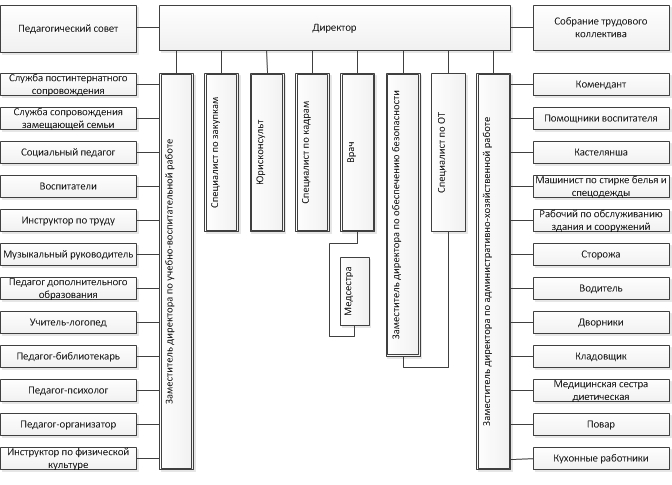 Административное управление осуществляет директор детского дома и его заместители. Основной функцией руководителя учреждения является координация усилий всех участников учебно-воспитательного процесса через педагогический и методический советы.Заместитель директора по учебно-воспитательной работе реализует оперативное управление учебно-воспитательным процессом и осуществляет мотивационно-целевую, информационно-аналитическую, планово-прогностическую, организационно-исполнительную, контрольно-регулировочную и оценочно-результативную функции.В плане руководства и контроля представлены следующие виды контроля: фронтальный, обобщающий, тематический, персональный, оперативный.Каждая проверка имеет определенные сроки, ответственных, которые по результатам проверки составляют справку, где отражают состояние проверяемого объекта, выделяют положительные и отрицательные тенденции и определяют пути решения имеющихся проблем.Справки заслушиваются на совещаниях, административных планерках, заседаниях методического совета, планерках воспитателей. Большое  внимание уделяется различным аспектам воспитательной работы, устройству выпускников, социально-психологической адаптации воспитанников и работников, взаимосвязи между всеми структурными подразделениями учреждения. В принятии управленческих решений принимают участие члены педагогического совета, члены методического совета. Для нашего учреждения наиболее значимым являются следующие принципы современного образования:- принцип гуманизации, который предполагает переоценку всех компонентов педагогического процесса в свете их «человекообразующих» функций, где основным смыслом образования становится развитие личности. Приоритетность этого принципа зафиксирована в статье 2 Закона РФ «Об образовании», где он характеризуется так: «… гуманистический характер образования, приоритет общечеловеческих ценностей, жизни и здоровья человека, свободного развития личности. Воспитание гражданственности, трудолюбия, уважения к правам и свободам человека, любви к окружающей природе, Родине, семье»…;- принцип развития, опирающийся на психолого-педагогическое представление о «зоне ближайшего развития». Он предполагает развертывание таких методик, которые направляют педагогический процесс на развитие творческой, мыслительной деятельности и самообразование, обеспечивают оптимизацию умственной деятельности воспитанника, позволяют развивать самые разнообразные навыки и умения ребенка;- принцип индивидуализации, который предусматривает учет уровня развития способностей каждого воспитанника, формирования на этой основе индивидуальных планов, программ воспитания и развития воспитанника, определение направлений повышения учебной мотивации и развитие познавательных интересов каждого ребенка;- принцип дифференциации, предполагающий формирование классов, групп с учетом индивидуальных особенностей учеников. Он позволяет сделать реальностью такой принцип государственной политики, как «общедоступность образования, адаптивность системы образования к уровням и особенностям развития и подготовки обучающихся воспитанников» (статья 2 Закона РФ «Об образовании»).- принцип целостности образования, основанный на представлении об  единстве процессов развития, обучения и воспитания.Он реализуется в процессе создания сбалансированного образовательного пространства и позволяет обеспечить адекватность педагогических технологий содержанию и задачам образования.2.8. Финансовые ресурсы Детский дом находится на финансовой самостоятельности, имеет свой расчетный счет и осуществляет оперативное управление поступающими внебюджетными средствами. Бюджетное финансирование покрывает 100% финансовых нужд образовательного учреждения. Также привлекаются возможности организаций и частных лиц по оказанию благотворительности в натуральном выражении (игрушки, материалы, ремонтные работы и т.п.)                                                       Раздел IIIПроблемно-ориентированный анализ состояния КГБУ Детский 32.3.1. Сохранение и укрепление здоровья воспитанниковВ детский дом поступают дети разного возраста из социально-неблагополучных семей, где проблемам сохранения здоровья, здорового образа жизни и рационального полноценного питания внимания не уделяется совсем.Очень мало воспитанников здоровых, велика доля детей, имеющих хронические заболевания, недомогания  психовегетативного и невропатического характера, дисгармонию в развитии. 	Сотрудники структурного подразделения «Медицинские работники» (врач – педиатр, медицинские сестры круглосуточного дежурства) ведут большую целенаправленную работу по оздоровлению воспитанников. Проводятся профилактические осмотры воспитанников врачом – педиатром и углубленные осмотры с привлечением узких специалистов. Воспитанники регулярно получают сбалансированное полноценное 6-и разовое питание, рассчитанное на 3400-3500 Ккал.В процессе взросления воспитанников проявляется еще один фактор, негативно влияющий на образ жизни воспитанников, и как результат, на состояние их здоровья. Это вредные привычки, прежде всего курение, употребление алкоголя и токсических веществ.Для того, чтобы улучшить состояние здоровья воспитанников, необходимы совместные усилия педагогов, врача, психолога.Одним из приоритетных направлений работы педагогического коллектива Детского дома является физкультурно-оздоровительное.Основной частью работы в этом направлении стала спортивная работа и работа по привитию здорового образа жизни:        - проведение тематической недели здоровья;   - занятия в спортивных секциях;- занятия танцевально-оздоровительного направления;- спортивные игры в зале и на свежем воздухе;- спартакиады;- туристические походы (летние, зимние);- профилактика злоупотребления ПАВ, табакокурения, алкоголя;- лечебно-профилактическая работа;- витаминизация; - участие в районных и краевых соревнованиях и спартакиадах.Однако проблема сохранения и укрепления здоровья субъектов воспитательного процесса должна решаться не только при организации спортивных занятий. Для обеспечения сохранения и укрепления здоровья воспитанников необходимо реализовать в программе функционирования и развития детского дома следующие направления:1.Сохранение и укрепление здоровья воспитанника.2.Формирование здоровьесберегающих культурных традиций и привитие потребности в здоровом образе жизни.3.Овладение педагогами в своей деятельности здоровьесберегающими технологиями.Проблемно – ориентированный анализ можно представить графически:3.2. Трудовая деятельность воспитанников, реализация усвоенных трудовых навыковС точки зрения взаимодействия ребенка с окружающими в процессе социализации можно выделить такой аспект, раскрывающий основные сферы социализации, как овладение навыками практической деятельности.Совершенно очевидно, что именно дети-сироты должны осваивать большой объем содержания социальной адаптации, чтобы быть готовым к самостоятельной жизни, не рассчитывая на поддержку родителей, они должны уметь использовать внутренние ресурсы, творчески реализовывать жизненные планы.Ведущая деятельность в подростковом возрасте - учебная. Необходимым условием процесса становления личности является отношение к себе, как к субъекту учебной деятельности. Уровень и качество образования существенно влияют на будущее положение в обществе, либо давая шансы подъема по социальной лестнице, либо создавая опасность скатиться по ней вниз. Успешность обучения зависит от степени развития учебной мотивации, положительного отношения к учебе.В подростковом возрасте меняется отношение к учебной деятельности, осуществляется переход на новый, более высокий уровень, когда для подростка раскрывается смысл учебной деятельности, как деятельности по самообразованию и самосовершенствованию.В каждой группе, где живут воспитанники, оборудованы учебные комнаты для подготовки домашних заданий, в библиотеке  имеется необходимая справочная и энциклопедическая литература, подключен интернет. В детском доме, особенно в первое время, ребенку очень сложно выполнять режим дня, в установленные часы проводить самоподготовку, ежедневно без пропусков посещать учебные занятия. И чем старше ребенок, тем сложнее ему перестроиться, научиться жить в том режиме, который ему предлагают в детском доме, и подростку за короткий период приходится осваивать эту сферу взаимоотношений во всей ее сложности.Вопрос посещения учебных занятий воспитанниками находится на постоянном контроле у администрации детского дома. Воспитатели посещают родительские собрания, встречаются с учителями-предметниками, поддерживают тесную связь с классными руководителями.Огромное значение для воспитанников детского дома играет трудовая деятельность, так как успешная социализация предполагает не столько подготовленность к труду, сколько реализацию усвоенных трудовых навыков, обеспечивающих принятие статуса взрослого и адаптацию в обществе. Последнее непосредственно связано со способностью выпускника детского дома вести  самостоятельную жизнь. Немаловажное значение здесь имеет подготовленность к бытовому труду, которая предполагает овладение необходимой суммой знаний и практических умений и навыков.Самообслуживание – область труда, где не должно быть «белых пятен», незнания, неумения.Ежедневно воспитанникам детского дома под руководством воспитателей групп необходимо наводить порядок в группе (влажная вечерняя уборка), дежурить по столовой, ухаживать за личными вещами (стирка, глажение, штопка), убирать закрепленный за группой участок территории (уборка листвы, снега, подрезка кустов и деревьев). Один раз в неделю проводится генеральная уборка в группе. По графику воспитанники проводят уборку территории вокруг спального корпуса и крыльца. Кроме этого воспитатели каждой группы проводят практические занятия по домоводству (создание уюта, кулинария, шитье, вязание и др.).     Воспитанники занимаются в различных кружках, умеют вязать спицами и крючком, шить простые изделия (прихватки, фартуки), простые плотницкие работы, роспись досок, шить мягкие игрушки. Мальчики под руководством инструктора по труду занимаются общественно-полезным трудом, участвуют в мелких ремонтных работах.  И все же трудовая деятельность воспитанников замыкается рамками детского дома. Несмотря на большую работу, проводимую педагогическими работниками по организации трудовой деятельности воспитанников, у многих подростков преобладает низкое осознание собственной жизнедеятельности, что порождает потребительское отношение к жизни и взрослым. В характере воспитанников наблюдается недостаточная самостоятельность (выполняют работу только под руководством и контролем со стороны воспитателей), зависимость от группы, уверенность в том, что все должны сделать сами взрослые без их помощи.Поэтому перед педагогическим коллективом стоят очень важные задачи по организации трудовой деятельности, что впоследствии поможет выпускникам успешно адаптироваться к жизни.Не секрет, что выпускники детского дома испытывают большие трудности, оказавшись один на один с самостоятельной жизнью. Они не в состоянии решить многие проблемы, с которыми приходится сталкиваться ежедневно, без поддержки взрослых.Поэтому важно в период нахождения в детском доме предоставить воспитаннику право на самоопределение и самореализацию и создать условия для этого, включить подростка в социально значимую деятельность. Причем в социально значимую деятельность (внешне задаваемую, направленную на пользу другим людям и неоплачиваемую), которая позволяет сформировать соответствующую ей мотивационно-потребностную сферу, обеспечивающую утверждение воспитанника как социально выраженной личности, расширение зоны самостоятельности.Для организации трудовой деятельности воспитанников, реализации усвоенных трудовых навыков необходимо реализовывать в программе функционирования и развития детского дома следующие направления:1.Владение воспитанниками общими способами организации своей деятельности (учебной, трудовой) в любой форме:- умение контролировать деятельность;- умение оценить свои действия и соотнести их с действиями других людей;- умение определить цель деятельности;- умение наметить план действия;- подбор необходимых средств деятельности.- формирование  потребности в труде, способности к труду.2.Наличие необходимых для самостоятельного проживания знаний, умений и навыков в сферах самообслуживания и хозяйственно-бытового труда.3.Овладение педагогами технологиями организации трудовой деятельности воспитанниками.Проблемно – ориентированный анализ в этом направлении можно представить графически:3.3. Профессиональное определение воспитанников, возможности получения профессионального образованияЮношеский возраст, прежде всего, характеризуется завершением «эры восхождения к социальной зрелости» и преобладанием процессов интеграции в социум.Выпускник детского дома стоит на пороге взрослой жизни, он обращен в будущее, это обращенность в будущее составляет «аффективный центр» всей его внутренней жизни.Именно с интеграцией в социум, нахождением и занятием в нем определенной социальной позиции, связаны основные задачи социализации – личностное и профессиональное самоопределение. Для решения этих задач необходимы дифференциация умственных способностей и интересов, развитие интегративных механизмов самосознания, выработки мировоззрения, жизненной позиции.Свободному профессиональному самоопределению выпускников детского дома в условиях современного динамичного рынка труда способствует профориентация как система воспитательных, социально – психологических и обучающих мероприятий. Профориентация обеспечивает психологическую (ценностную), информационную и элементарную операциональную (на уровне допрофессионального образования) готовность к профессиональному самоопределению.Работа по профориентации воспитанников в детском доме будет осуществляться в 3 этапа:I этап - первичных профессиональных выборов ребенка охватывает период обучения его в 1-7 кл.  На этом этапе педагогам важно развить интересы, склонности и способности воспитанников; создать возможность для включения воспитанников в различные сферы деятельности; начать формирование потребности воспитанников в профессиональном самоопределении.Планом воспитательной работы на этом этапе предусмотрены:- занятия кружков в Детском доме, ЦДТ, СЮТ и др.- проведение коллективных творческих дел;- оформление выставок «Мир профессий», «Все работы хороши»;- экскурсии на предприятия;- экскурсии в краевой музей;- встречи с представителями различных профессий.II этап - активно поисковой профориентации охватывает период обучения в 7-8 кл.На этом этапе педагогам необходимо помочь воспитанникам сформировать конкретные личностные задачи самоопределения, помочь воспитанникам самоопределиться в сфере профессиональной жизнедеятельности в соответствии с личностными потребностями.Планом воспитательной работы на этом этапе  предусмотрены:- занятия кружков в детском доме, ЦДТ (центр  детского  творчества), СЮТ (станция  юных  техников) и др.- информационно-просветительская работа на часах общения;- система воспитательных мероприятий по профориентации «Мир профессий»;- трудовая деятельность по договору;- встречи с представителями различных профессий.III этап - профессионального самоопределения охватывает период обучения  в 9-11 кл.На этом этапе педагогам необходимо воспитывать готовность выпускников  детского дома  к обоснованному выбору профессии, карьеры, жизненного пути с учетом их склонностей, способностей, состояния здоровья и потребностей рынка труда; способствовать профессиональному самоопределению выпускников.Планом воспитательной работы на этом этапе предусмотрены:- информационно-просветительская работа на часах общения по профориентации;- профориентационная диагностика и консультирование;разработка профессиограмм и программ личностного развития (центр занятости населения);- медико-психолого-педагогическое сопровождение выбора выпускников для получения профессионального образования.В процессе работы по профориентации происходит включение воспитанника в социальную деятельность, которую он осуществляет на основе взаимодействия с людьми и социальными институтами в экономической, политической и духовной сферах. В процессе включения в социальную деятельность происходит проверка правильности выбора вида деятельности и индивидуальное самоопределение по участию в ней.Задачи социализации на данном этапе, прежде всего, связаны с достижением статуса «взрослого», что предполагает освобождение от опеки взрослых, а также личностным и профессиональным самоопределением. Однако их решение осложняется условиями развития в интернатном учреждении.  Особенности ценностных ориентаций детей-сирот состоят в том, что они проявляют более низкую активность и демонстрируют меньшую уверенность в своих ценностных установках. Их картины мира, как правило, не соответствуют должному уровню развития личности; планы не заполнены реальным содержанием, носят конкретный характер, ориентированы на ближайшее будущее, в них, как правило, не определено, что и как делать для достижения своих целей, или описывается абстрактное будущее. Воспитанники испытывают трудности в профессиональном самоопределении. С одной стороны, их выбор ограничен недостаточностью знаний о профессиональном мире и существующей распределительной системе, а с другой стороны, уровнем интеллектуального развития и образовательным статусом. Возможности получения профессионального обучения для выпускников Детского дома ограничены тем, что большинство выпускников обучались и обучаются по программам 7 и 8 видов.     Ограниченность «пространства обитания», отсутствие важнейшего фактора – мнения родителей – осложняют поиск профессии для себя и себя в профессии у воспитанников детского дома. Больше половины выпускников Детского дома не имеют осознанных профессиональных намерений. Многие выпускники вступают в самостоятельную жизнь без четких жизненных и профессиональных ориентиров, что зачастую приводит к печальным последствиям.Воспитанникам детского дома для преодоления трудностей при формировании системы ценностных ориентаций профессионального и личностного самоопределения помогло бы наличие в Детском доме социально-педагогической программы по профориентации. А для диагностики сформированности мотивационно-потребностной сферы личности, разработки профессиограмм и программ личностного развития выпускников в Детском доме необходим  квалифицированный психолог.Для организации работы по профессиональному самоопределению воспитанников Детского дома и возможности получения профессионального образования необходимо реализовать в программе функционирования и развития следующие направления:1.Нахождение своего места в социуме, т.е. личностное и профессиональное самоопределение на основе осознания своих склонностей.2.Сформированность потребности в труде, наличие потребности в саморазвитии, стремление к самореализации, самосовершенствованию.3.Овладение педагогами технологиями организации работы по самоопределению воспитанников.Проблемно – ориентированный анализ в этом направлении можно представить графически:3.4. Совершенствование воспитательной системыМодель воспитательного процесса в детском домеЦеленаправленное воздействие на человека играет определяющую роль. В процессе формирования личности воспитанника закладываются основные социальные, нравственные и культурные ценности, которыми руководствуется общество в своей жизнедеятельности.Поэтому от эффективности системы воспитания зависит, в конечном счете, состояние общественного сознания и общественной жизни.Проблемы воспитания постоянно находятся в центре внимания педагогического коллектива Детского дома.Нестабильность экономической жизни, неясность перспектив применения своих знаний, духовный кризис, разрушение культивировавшихся ранее идеалов и ценностей, отсутствие четких нравственных ориентиров, заданных обществом,  - эти и другие факторы создали существующие проблемы в воспитательной деятельности педагогов.В такой ситуации новая воспитательная парадигма требует от педагогических работников максимального содействия развитию потенциальных возможностей личности воспитанника, способной к творческой мысли, стремящейся к духовному самосовершенствованию, независимости, обладающей чувством собственного достоинства, умеющей принимать рациональные решения и нести ответственность за свои поступки.Педагогические работники детского дома в своей педагогической деятельности разобщены по групповым интересам. Перед администрацией детского дома стоит задача наладить взаимное сотрудничество педагогов разных групп, создать  дружные коллективы педагогов в каждой группе, чтобы оказывать  целенаправленное воздействие на личность воспитанника.В творческих объединениях, секциях, кружках и клубах различной направленности, как в стенах детского дома, так и вне его занимается 95% воспитанников детского дома. Воспитанники привлекаются к организации детского самоуправления. В творческих конкурсах, спортивных соревнованиях воспитанники показывают высокие результаты, завоевывая звания победителей и призеров.Однако анализ жизнедеятельности детского дома показал, что необходимо изменить отношение к формированию у воспитанников нравственных начал.В среде воспитанников проявляются неуважительное, недоброжелательное отношение друг к другу, старшим, нежелание считаться с интересами окружающих. У некоторых из них слабо развита нравственная саморегуляция: отсутствует самокритичность, чувство долга и ответственность. Многие ребята имеют заниженную самооценку. Следовательно, в повседневной жизни в детском доме нашим воспитанникам необходимо прививать чувства взаимопонимания, сострадания и другие нравственные качества.В настоящее время на организацию воспитательной деятельности отрицательно влияет и ряд внешних по отношению к детскому дому факторов. Так, широкое информационное поле (телевидение, радио, газеты, некоторые компьютерные игры) не является, как это было прежде, помощником педагогов в воспитании подрастающего поколения, оказывая негативное воздействие на духовное и психическое развитие детей.   	Необходимо активно и разносторонне приобщать воспитанников к истинной культуре, развивать художественно-эстетический вкус.  Особое внимание необходимо уделить патриотическому воспитанию.Сегодня актуальность патриотического воспитания определяется тем, что наряду с заинтересованностью в познании проблем современного общества, воспитанники не испытывают гордости за героическое прошлое и настоящее нашей страны. Тревогу и озабоченность вызывает отсутствие у большинства ребят стремления служить в армии, незнание и, как следствие этого, нарушение гражданских прав и обязанностей. Хорошо известно, что гражданин Отечества  начинается с гражданина школы. Гражданские качества личности формируются там, где воспитанники вовлечены в самоуправление и могут самостоятельно решать проблемы жизни учреждения, влиять на окружающую их социальную среду. Следовательно, задача педагогического коллектива – повысить требования к изучению и исполнению законодательства  Детского дома, всемерно утверждать в сознании воспитанников идеи гражданского патриотизма, гордости за свой дом, «малую» и «большую» Родину.  	Общественная активность воспитанников, особенно мальчиков и юношей очень низкая  Им не хватает знаний, умений и навыков организаторской деятельности, установления деловых контактов, управления процессом общения. Отсутствие группы координаторов-педагогов ослабляет деятельность органа детского самоуправления «Росток», которому необходима помощь при выявлении затруднений в своей работе. В целях повышения роли детского самоуправления необходимо разработать программу обучения воспитанников коллективно-организаторской деятельности.     Эффективность воспитательной системы детского дома зависит от воспитателей, работающих на группах, их профессионального мастерства. Анализ их деятельности показывает, что  воспитатели не анализируют результаты своей работы, не ставят перед собой и своей группой актуальные и реально выполнимые задачи. При этом  воспитатели не имеют стройную воспитательную систему. Многие из педагогов не в полной мере используют воспитательные возможности часов общения. Изучение и диагностика взаимоотношений воспитателей со своими воспитанниками позволяет сделать вывод о том, что детям нужны воспитатели-мастера, способные не на словах, а на деле осуществлять союз с детьми, содержательно и интересно организовывать их деятельность.Для совершенствования воспитательной системы необходимо реализовывать в программе функционирования и развития детского дома следующие направления:1. Формирование духовно богатой, нравственной личности.2. Воспитание патриота и гражданина.3. Развитие опыта детского самоуправления.4. Повышение профессионального мастерства воспитателей.5. Подготовка воспитанника к самостоятельной жизни и жизни в семье. Проблемно – ориентированный анализ в этом направлении можно представить графически:3.5. Социальная адаптация воспитанников, готовность к самостоятельной жизни, постинтернатное сопровождение выпускников.В самом общем виде, социализация – это процесс вхождения индивида в социальную среду, усвоения им социального опыта, приобщения к системе социального опыта, приобщения к системе социальных связей. Таким образом, можно считать, что социализация – это процесс взаимодействия человека и социальной среды. Человек не просто усваивает социальный опыт, а преобразует его в свои ценности, установки, ориентации.Основной особенностью социализации воспитанников интернатных учреждений является замещение одного из основных институтов социализации – семьи – учреждением. Это приводит к деформации процесса социализации.В связи с этим возникают условия, которые могут рассматриваться как факторы, затрудняющие социализацию воспитанников детского дома, а именно:- социальный статус ребенка из интернатного учреждения определяется тем, что он – «ничей» ребенок;- дети-сироты вынуждены ориентироваться на официально принятые нормативы, которые нередко носят условно-атрибутивный характер, категоричны или односторонни;- ярко проявляется дефицит индивидуализированного отношения со взрослыми;- ограничение социальной активности ребенка;- недостаточное включение ребенка в разные виды практической деятельности;- происходит ограничение сфер реализации усвоенных социальных норм и социального опыта;- общение со сверстниками имеет «принудительный» характер; необходимо адаптироваться к большому числу сверстников, что приводит к эмоциональному напряжению и тревожности у детей, усиливающих агрессию;- регламентация жизнедеятельности ребенка, ограничение личностного выбора, приводящие к подавлению самостоятельности и инициативности, затрудняющие саморегуляцию личности, развитие внутреннего самоконтроля;- дефицит моделей и образцов социального поведения для подражания и усвоения, что вызывает затруднения в усвоении и воспроизводстве социального опыта;- контакты ребенка с более широкой социальной действительностью ограничены, в результате у воспитанников формируется недоверие и боязнь внешнего мира;- в условиях жизни без родительского попечительства у детей стихийно складывается детдомовское «мы», дети делят мир на «свои» и «они», от чужих они все вместе готовы извлекать свои выгоды. У них своя особая нормативность по отношению ко всем «чужим» и «своим», детдомовцам.Эти причины определяют особенности социализации детей, воспитывающихся в учреждениях, которые наиболее ярко проявляются у выпускников.Для выпускников детского дома характерно наличие следующих черт, выраженных в той или иной степени:- иждивенчество, непонимание материальной стороны жизни, вопросов собственности, экономики, даже в сугубо личных масштабах;- трудности в общении там, где это общение свободно, произвольно, где требуется строить отношения;- инфантилизм, замедленное самоопределение, незнание и неприятие самого себя, как личности, неспособности к сознательному выбору своей судьбы;- перегруженность отрицательным опытом, негативными ценностями и образцами поведения – без достаточного противовеса положительных ценностей и образцов успеха.Все эти характеристики социального портрета выпускника можно считать разнообразными проявлениями сформировавшейся «позиции сироты».Совершенно очевидно, что именно дети-сироты должны осваивать большой объем содержания социальной адаптации, чтобы быть готовым к самостоятельной жизни: не рассчитывая на поддержку родителей, они должны уметь использовать внутренние ресурсы, творчески реализовывать жизненные планы.Основными итогами социализации является оформление системы ценностных ориентаций в качестве ориентиров собственного поведения; сформированность как практических навыков, так и соответствующих установок (профессиональных, семейных), обеспечивающих успешность интеграции в социум и занятия в нем определенной позиции. Выпускники выходят в жизнь, не зная элементарных вещей.  Они не представляют, сколько денег им необходимо на месяц, куда можно обратиться в случае опасности для здоровья, как оформить документы по оплате жилья. Большинство воспитанников не знают, где они будут жить после выпуска из детского дома, только 30% выпускников знают о перспективах будущей работы или профессионального обучения.Процесс социализации воспитанников интернатных учреждений длительный, начинающийся с рождения и протекающий всю жизнь. И думать, что в определенный момент (например, перед выпуском из детского дома) на специальных занятиях можно наверстать все упущенное раньше, непростительное заблуждение.Разработка процесса социализации детей, воспитывающихся в детском доме, не остается без внимания педагогического коллектива детского дома. Основное внимание педагоги уделяют подросткам и поиску возможностей компенсации тех «белых» пятен в социальной адаптации, которые уже нельзя не увидеть. Это очень важно и для самих воспитанников детского дома.3.6. Профессиональное развитие педагогического коллективаПолноценное развитие детей, живущих без родителей, в значительной мере определяется подбором педагогических работников. Воспитатель детского дома должен помочь ребенку в становлении его личности. Особое значение имеет психологическая зоркость, грамотность воспитателя, способность проникать в чувства ребенка, сопереживать ему, уметь встать на его позицию. При решении воспитательных задач на современном уровне, тем более в работе с детьми, лишенными родительского попечительства, педагогу важно опираться на научные знания, в том числе психологические.Это возможно, когда у воспитателя есть профессиональные способности и осознанная готовность к работе с детьми-сиротами.Анализ реальной практики свидетельствует о том, что воспитатели не всегда готовы к решению сложных социально-педагогических задач.Причин такого состояния воспитательского корпуса немало.К причинам неготовности воспитателей к сложной работе с детьми-сиротами, соответствующей современному уровню требований, следует отнести в первую очередь отсутствие вузовской специальной подготовки педагогов для работы в детском доме. Работать в детский дом приходят либо учителя-предметники, либо воспитатели дошкольных образовательных учреждений, либо специалисты других профессий.   Сегодня значительно увеличился объем функциональных обязанностей воспитателя. К таким традиционным видам деятельности, как воспитание, развитие ребенка, добавились и другие важные функции, которыми должен владеть педагог: диагностика, психологическая помощь, коррекция развития и прочие.Реализация этих функций требует не только дополнительных затрат, времени и сил, но и знаний. Для обеспечения профессионального развития педагогического коллектива необходимо реализовать в программе  развития детского дома следующие направления:1.Создание организационно-педагогических и социально-психологических условий для эффективной реализации потенциала педагогического персонала детского дома через участие в инновационной деятельности.2.Повышение педагогического мастерства работников.Раздел IVКонцептуальные основания программы развития4.1. Представление о выпускнике детского дома, социальной адаптации и качестве воспитательного процесса  Выпускник детского дома представляется конкурентоспособным человеком, который может успешно адаптироваться к быстро меняющимся условиям в окружающей среде. При этом для него значимы общечеловеческие ценности, такие как доброта, гуманизм, справедливость, сострадание по отношению к ближнему. Присущая выпускнику детского дома социальная адаптация проявляется в продолжение профессионального образования, в труде на производстве и дома, в умении общаться с окружающими, во взаимодействии с государственными институтами и учреждениями социальной инфраструктуры, в проявлении правовой культуры, культуры поведения и быта, в выполнении различных социальных ролей, в стремлении к непрерывному самосовершенствованию.Представления о выпускнике детского дома определяют необходимость такого построения воспитательного процесса, при котором воспитанники чувствуют себя уверенными в собственных силах, проявляют себя в различных видах деятельности (учебной, трудовой, творческой).Необходимо достичь такого качества воспитательного процесса, при котором модель выпускника детского дома будет выглядеть следующим образом:Модель (Образ) выпускника детского дома:1. Физически и духовно здоровый:- поддержание здоровья;- оздоровление организма;- борьба с вредными привычками;- стремление к физическому совершенству;-  творческая личность;- ориентирован на общечеловеческие ценности и нравственные нормы;- обладает эстетическим восприятием;- обладает экологической культурой;- развито чувство собственного достоинства;- адекватная самооценка.2. Патриот и гражданин своей Родины:- чувство гордости за Отчизну и желание процветания;- правовая и политическая культура;- социальный оптимизм, чувство социальной защищенности.3. Имеющий базу знаний:- должен иметь соответствующий возрасту уровень теоретических знаний и практических умений и навыков;- устойчивый к выбору профессии;- должен иметь устойчивый интерес к определенным областям деятельности.4. Умеющий трудиться:- добросовестное отношение к труду, к результатам чужого труда;- готовность материально обеспечить себя и свою будущую семью;- владение экономическими знаниями, умениями, навыками в жизни.5. Живущий в обществе, в коллективе и для коллектива:- ориентирован на познание себя, людей, мира;- умеет верно определить жизненные приоритеты;- умеет противостоять негативному воздействию окружающей среды;- умеет соотносить свои личные интересы с интересами окружающих;- умеет отстаивать свои взгляды и постоять за себя;- обладает культурой семейных отношений и этической культурой;- коммуникабелен, конкурентоспособен.6. Человек – творец самого себя:- умеет сознательно управлять своим поведением;- умеет видеть свои недостатки и стремится к самовоспитанию и саморазвитию, самореализации, сотрудничеству.7. Целеустремленный (знает чего хочет):- имеет цель в своей жизни, свой идеал, представление о счастье;- имеет планы на будущее (ближайшая перспектива и дальнейшая перспектива);- обладает качествами лидера, оптимизма, нацелен на преодоление жизненных трудностей.4.2. Основные концепции детского дома социальной адаптации1. Выпускник детского дома для того, чтобы успешно адаптироваться в условиях высокой динамики социальных, экономических, политических и прочих изменений, присущих современному обществу, должен обладать универсальной подготовкой, ключевыми компонентами которой могут стать трудовая и профориентационная.Это предполагает, что воспитанник не только овладеет набором трудовых навыков, но и реализует освоенные трудовые навыки в социально-значимой деятельности и найдет свое место в социуме, т.е. сможет осуществить личностное и профессиональное самоопределение на основе самосознания своих склонностей и возможностей. Это позволит выпускнику детского дома быть успешным практически в любой сфере социально – экономической жизни общества.Это определяет необходимость развития трудового и профориентационного воспитания в детском доме как системно-образующего, которое позволит обеспечить:- владение общими способами организации своей деятельности  (учебной, трудовой) в любой форме;- сформированность потребности в труде, способности к труду;- наличие необходимых для самостоятельного проживания знаний, умений и навыков в сферах самообслуживания и хозяйственно-бытового труда;- такой уровень знаний, умений и навыков, который бы давал возможность выпускнику детского дома активно использовать их применительно к любому профилю последующего профессионального обучения для создания дополнительных возможностей и компетентности в любой профессиональной области;- наличие потребности в саморазвитии, стремление к самореализации, самосовершенствованию.2. Методы, используемые педагогами в ходе совершенствования воспитательной системы Детского дома социальной адаптации, должны быть ориентированы на:- формирование духовно-богатой, нравственной личности;- воспитание патриота и гражданина;- самопознание и саморазвитие воспитанников;- развитие у воспитанников самостоятельности и ответственности за свои успехи и неудачи;- формирование самостоятельной оценочной деятельности воспитанников;- поощрение усилий воспитанников, направленных на достижение высоких результатов в различных видах деятельности;- развитие у воспитанников волевых качеств, путем их включения в достаточно сложную и вместе с тем посильную деятельность;- развитие опыта детского самоуправления.Это предполагает переход от воспитательной системы к формированию воспитывающего пространства, которое предполагает расширение взаимодействия детского дома с различными социальными институтами, внедрение в практику работы образовательных программ по различным направлениям деятельности, повышение уровня самостоятельности воспитанников в различных видах деятельности; использование в воспитательном процессе ролевых и социально-деловых игр, метода моделирования жизненно-практических ситуаций, социально-психологических тренингов. Существенную роль в этом направлении может сыграть расширение и совершенствование системы дополнительного образования воспитанников, развития детского самоуправления в детском доме.3. Детский дом без социальной адаптации немыслим, если сами педагоги не ориентируются на достижении высоких личных и профессиональных высот.Педагог, ориентированный на достижения, является примером для воспитания и доказательством состоятельности методов его работы. Поэтому задачей детского дома является поддержание мотивационной среды, которая способствует укреплению позитивного настроя педагогов на работу, поддержанию у них желания вносить в свою деятельность необходимые для развития образовательного учреждения изменения, совершенствовать свою психолого-педагогическую компетентность.С этой целью необходимо поддерживать и развивать потребности педагогических работников, заниматься повышением своей профессиональной подготовки, разработкой авторских и модифицированных образовательных программ по различным направлениям деятельности, участвовать в управлении детского дома через работу в педагогических и методических советах, включаться в инновационную деятельность, совершенствовать формы и методы организации воспитательного процесса.4. Представления о выпускнике детского дома и основные положения концепции детского дома социальной адаптации определяют следующие приоритетные направления функционирования и развития образовательного учреждения:- сохранение и укрепление здоровья воспитанников;- дальнейшее развитие организации трудовой деятельности воспитанников для реализации усвоенных трудовых навыков в самостоятельной жизни;- создание системы работы по профориентации воспитанников для профессионального самоопределения выпускников;- совершенствование воспитательной системы, формирование в Детском доме воспитывающего пространства;- создание условий для успешной адаптации выпускников;- профессиональное развитие педагогического коллектива.Раздел VПриоритетные направления реализации программы5.1. Сохранение и укрепление здоровья воспитанников.Важной задачей своей работы педагогический коллектив детского дома  видит сохранение и укрепление здоровья воспитанников. Работа в этом направлении требует консолидации усилий медицинских работников, педагогов и психологов. Планируется создание образовательной программы по привитию воспитанникам здорового образа жизни, неотъемлемой частью которой должна стать борьба с вредными привычками. Направления деятельности:- медицинское;- психологическое;- педагогическое.Предполагается дать воспитателям теоретические и практические знания о привитии воспитанникам здорового образа жизни; осуществить поиск наиболее приемлемых методик обучения с последующим практическим применением; создать условия психологического комфорта;  условия для самовыражения воспитанника; формировать здоровый образа жизни у воспитанников через физическое воспитание; совершенствование двигательных навыков; профилактика и коррекция психосоматических заболеваний и расстройств; знание способов поддержания здоровья, оздоровления организма и следование им.Предполагается ввести в план воспитательной работы цикл лекций медицинских работников по привитию у воспитанников здорового образа жизни, по профилактике заболеваний.Следует организовать занятия по лечебной физкультуре, используя имеющиеся кадровые резервы (наличие специального образования у педагога).Необходимо организовать занятия воспитанников в тренажерном зале под руководством инструктора по физической культуре, как положительно зарекомендовавшие себя и развивающие двигательные способности воспитанников. В систему дополнительного образования, которое осуществляется в  детском доме, необходимо включить мероприятия, направленные на привитие воспитанникам здорового образа жизни. Традиционными должны стать проведение декады здоровья в детском доме, дней здоровья, эстафет и спортивных соревнований на свежем воздухе, организация походов, проведение акций «Нет сигарете», «Ударим юмором по вредным привычкам». Целенаправленная работа педагогов дополнительного образования поможет воспитанникам преодолеть барьеры в общении, научиться понимать себя и других, справляться с психологическим напряжением.Такой подход в организации работы в направлении сохранения укрепления здоровья воспитанников даст возможность построения индивидуальной траектории обучения групп и отдельных воспитанников, что должно привести к снижению заболеваемости и привитию у воспитанников потребности в здоровом образе жизни.5.2. Развитие организации трудовой деятельности воспитанников, реализация усвоенных трудовых навыков в самостоятельной жизни   Чтобы быть готовым к самостоятельной жизни, воспитаннику детского дома необходимо овладеть навыками практической деятельности.Совершенно естественно, что существующую систему самообслуживания, налаженную в детском доме, необходимо развивать. Приобретенные знания, умения и навыки в сфере самообслуживания и хозяйственно-бытового труда станут основой самостоятельного проживания воспитанников после выпуска из стен детского дома.Для более эффективной работы в организации трудовой деятельности воспитанников необходимо расширить тематику занятий, кружков практической направленности, которые проводят воспитатели всех групп: шитье, вязание, домоводство, кулинария, выпиливание, выжигание, уход за вещами, консервирование.  Каждая группа оснащена бытовой техникой: стиральными машинами, холодильниками, электрическими плитками и другой техникой; мастерские оснащены необходимым инвентарем: спицы, пряжа, нитки, ткань, лобзики, фанера, выжигатели  и т.д..Предполагается включить воспитанников в социально-значимую деятельность. Для этого необходимо создание четкого планирования часов ОПТ для мальчиков под руководством инструктора по труду. Для расширения сферы деятельности воспитанников, для формирования профессиональных интересов выпускников необходимо оснастить необходимым оборудованием и инструментами собственные мастерские – швейную и столярную. Для этого имеется кадровое обеспечение — в штате имеются инструкторы по труду. Важным звеном в развитии трудовых навыков является  декоративно-прикладное творчество. Необходимо продолжить работу по образовательной программе по изготовлению мягкой игрушки, вязанию. Необходимо включить в программу освоение воспитанниками техники лоскутного шитья. Перед педагогами Детского дома стоит важная задача: сформировать у воспитанников потребность в труде, с тем, чтобы усвоенные трудовые навыки воспитанник мог реализовать в самостоятельной жизни.Педагогам необходимо научить воспитанника овладению общими способами организации своей деятельности (учебной, трудовой) в любой форме, выработать умения контролировать деятельность, оценивать свои действия и соотносить их с действиями других людей, определять цель деятельности и составлять план действий, подбирать необходимые средства деятельности.Для более успешного вхождения воспитанников в социум, для успешной адаптации в обществе необходимо расширение внешних связей с социальными институтами и общественными организациями. 5.3. Профессиональное определение воспитанника.Выбор будущей профессии и подготовка к профессиональной карьере – важный шаг на пути к успешной социальной адаптации.Первоочередным является разработка образовательной социально-педагогической программы по самоопределению воспитанников. Работа по профориентации воспитанников должна охватывать воспитанников разных возрастов. Педагогам важно развить интересы, склонности и способности воспитанников; создать возможность для включения воспитанников в различные сферы деятельности; сформировать конкретные личностные задачи самоопределения; помочь воспитанникам определиться в сфере профессиональной жизнедеятельности в соответствии с личным потребностями; воспитать готовность у выпускников детского дома к обоснованному выбору профессии.Для решения поставленных задач необходима совместная деятельность воспитателей, социальных педагогов и педагога-психолога. 5.4. Совершенствование воспитательной системыВ процессе воспитания личности ребенка необходимо в его сознание и поведение заложить основные социальные, нравственные и культурные ценности, которыми руководствуется общество.К настоящему времени разработано планирование, посредством которого реализуется содержание приоритетных направлений воспитательного процесса.Изменения должны коснуться формирования у воспитанников нравственных начал. Планируется разработать в каждой группе систему мероприятий, направленных на формирование культуры общения, поведения, речи, культуры чувств и переживаний, проведению практических занятий по этикету, психологических тренингов общения. В план воспитательной работы включены посещение выставок, концертов,  музеев, театральных постановок. Планируется продолжить привлечение воспитанников к театральной деятельности (театральный кружок), продолжать деятельность кружка «Умелица».       Особое внимание необходимо уделить патриотическому воспитанию.   Продолжатся практические занятия в группах по изучению законодательства, обязанностей воспитанников Детского дома.Планируется дальнейшее развитие детского самоуправления в детском доме. В целях повышения роли детского самоуправления необходимо разработать программу обучения воспитанников коллективно-организаторской деятельности и создать группу координаторов педагогов для эффективной организации работы детского самоуправления.5.5. Социальная адаптация воспитанников, постинтернатное сопровождение выпускниковДля успешной социальной адаптации воспитанник должен быть готов к самостоятельной жизни, должен уметь использовать внутренние ресурсы, творчески реализовывать жизненные планы. Вся система работы в детском доме направлена на успешную социальную адаптацию выпускника (правовое воспитание, патриотическое воспитание, профессиональное ориентация, экономическое просвещение, формирование хозяйственно-бытовых навыков, овладение коммуникативными знаниями и др.).Важно создать в детском доме систему медико-психолого-педагогического сопровождения воспитанника. Необходима совместная работа воспитателей, социального педагога, психолога, медицинских работников. Выпускник должен быть готов к жизненным трудностям. Для помощи в решении социально-бытовых проблем выпускникам должна помочь «Памятка выпускника», которая разработана социальным  педагогом.       Необходимо создать преемственность в подготовке к самостоятельной жизни и социально-психологическом сопровождении выпускников в постинтернатный период. В детском доме организуются встречи с выпускниками, приезд их в детский дом во время каникул, переписка воспитателей с выпускниками.5.6. Деятельность по сопровождению замещающих семей В последние годы государственная политика Российской Федерации направлена на реализацию права ребенка проживать и воспитываться в семье. В нашей стране активно развиваются семейные формы устройства детей, оставшихся без попечения родителей (усыновление, опека, приемная семья). Как показали многие исследования, только в семье ребенок может получить тот позитивный социальный опыт, который станет основой его нормальной жизни в будущем. Кроме отсутствия опыта жизни в семье у детей-сирот наблюдаются психические и физиологические отклонения, отставания в развитии, спровоцированные потерей кровной семьи и воспитанием ребенка в детском доме. Родители, принимающие таких детей-сирот и детей, оставшихся без попечения родителей, не всегда имеют навыки воспитательной работы именно с такой категорией детей, что особенно проявляется на этапе адаптации ребенка в семье и когда ребенок вступает в подростковый возраст. Именно в эти периоды чаще всего семьи, не имеющие поддержки специалистов и лишенные профессионального сопровождения, отказываются от воспитания ребенка, поэтому актуальными становятся проблемы правильной организации и сопровождения замещающей семьи, профессионализма приемного родителя. Судьба детей, находящихся в этих семьях на воспитании, зависит от того, насколько успешно будут решены проблемы. Сопровождение – это психолого-педагогические и социально-педагогические технологии, предназначенные для решения проблем развития приемного ребенка, которые включают анализ ближайшего окружения, диагностику уровня психического развития, использование активных групповых методов и форм индивидуальной работы с ребенком, его родителями, педагогами.     Служба сопровождения принимающей семьи – организационная структура, в состав которой входят специалисты, осуществляющие сопровождение замещающей семьи на разных уровнях ее жизнедеятельности. Служба оказывает содействие по созданию оптимальных условий для развития, воспитания и социализации детей-сирот и детей, оставшихся без попечения, в замещающей семье.  Приоритетное направление деятельности детского дома – подготовка воспитанников к самостоятельной жизни и к жизни в семье, содействие в обеспечении ребенку безопасного и комфортного семейного окружения. Восстановление семьи является ведущей стратегией. Если вернуть ребенка в кровную семью не представляется возможным, начинается второй этап работы по устройству ребенка в замещающую семью – подготовка ребенка в жизни к семье. Для обеспечения условий эффективной, многосторонней и своевременной помощи приемным семьям разработана данная  программа психолого-педагогического сопровождения замещающих семей. Ее реализация позволит решать возникающие проблемы воспитания приемных детей, обеспечивать качество воспитательного процесса и предупреждать возможность вторичного сиротства. Основные направления работы 1. Разработка индивидуального плана развития и реабилитации ребенка в семье. 2. Составление плана текущего сопровождения семьи и ребенка. 3. Проведение мониторинга развития ребенка в семье. 4. Подготовка выписок по результатам мониторинга с конкретными рекомендациями для каждого ребенка, проживающего в замещающих семьях. 5. Посещение детей в семьях, детских садах, общеобразовательных учреждениях. 6. Проведение занятий, индивидуальных бесед, консультаций специалистов с детьми и всеми членами замещающей семьи (родители, кровные дети, другие приемные дети, бабушки и дедушки и т.д.). 7. Наблюдение за ходом адаптации и проживания ребенка в замещающей семье, предупреждение негативных моментов в поведении детей, и их взаимоотношениях с членами семьи, преодоление кризисных ситуаций.  8. Методическое сопровождение замещающих семей (семинары, консультации, индивидуально – методические консультации: устные и письменные). 9. Разработка психолого-педагогических и социально-педагогических рекомендаций для замещающих родителей по созданию благоприятных условий воспитания детей и преодолению кризисных ситуаций. 5.7. Профессиональное развитие педагогического коллектива.Условием успешной социальной адаптации воспитанников является профессиональный рост педагогов, который создает базу для поиска эффективных путей развития личности воспитанника.Детский дом планирует обновление кадрового потенциала за счет прихода молодых специалистов и привлечения педагогов дополнительного образования в качестве совместителей.В содержании методической работы детского дома акцент будет смещен в сторону деятельности по усилению психолого-педагогической компетентности воспитателя.Методы поддержки педагога будут направлены на развитие его готовности к взаимодействию с воспитанником. В связи с этим задачей первостепенной важности станет развитие у воспитателя его профессионального самосознания, а на этой основе  - определение путей и средств его профессионального саморазвития.Совершенствование профессионального роста педагогов будет достигаться за счет непрерывного и систематического повышения их профессионального уровня, которое представляет собой:- оказание практической помощи педагогам в вопросах совершенствование теоретических знаний и повышения педагогического мастерства со стороны Методического совета детского дома, городской и областной систем повышения квалификации;- изучение, обобщение и внедрение в практику передового педагогического опыта, прежде всего связанного со способами взаимодействия с детьми-сиротами, овладением новым содержанием воспитания;- овладение новыми формами, методами и приемами воспитания детей -сирот;- совершенствование занятий, мероприятий и других форм воспитательной деятельности; - работе над литературой и учебно-методическими пособиями по проблемам воспитания детей-сирот;Основными формами работы по повышению квалификации педагогических работников Детского дома должны стать:- самообразование;- школа передового педагогического опыта;- взаимопосещение занятий и мероприятий;- наставничество в различных его формах.Необходимым условием профессионального роста педагогов должна стать разработка авторских или модифицированных образовательных программ воспитательной деятельности.  Раздел VIОсновные мероприятия по реализации программы.6.1.Сохранение и укрепление здоровья воспитанников6.2. Организация трудовой деятельности воспитанников, реализация усвоенных воспитанниками трудовых навыков в самостоятельной жизни6.3. Профессиональное определение воспитанников6.4. Совершенствование воспитательной системы6.5. Социальная адаптация воспитанников6.6. Осуществление деятельности по сопровождению замещающих семейМеханизм реализации 1. Педагогический анализ социальной ситуации развития всех социальных институтов микрорайона-семьи, образовательных учреждений, трудовых коллективов, СМИ, микросоциума, выявление основных проблем и определение причин их возникновения, путей и средств их разрешения.Разработка методических материалов, педагогических рекомендаций для педагогов, приемных родителей и детей по оказанию помощи в вопросах воспитания, обучения, развития и адаптации ребёнка в социальной среде.Консультирование работников образовательных учреждений, замещающих родителей и подростков по вопросам, связанным с проблемами школьной и социальной адаптации,  воспитания, развития, обучения детей.Консультирование замещающих родителей по вопросам отношений между родителями и детьми, их воспитанию, определению индивидуального образовательного маршрута ребёнка.2. Осуществление  коррекционно-развивающей поддержки. Организация консультаций узких специалистов (психолог, логопед, дефектолог, невролог, психиатр и др.).Коррекционные занятия с детьми из замещающих семей.Индивидуальные консультации и занятия (по запросу), тематические беседы.Проведение психотренинговых занятий с родителями и детьми замещающих семей.3. Оказание правовой помощи. Консультирование  по различным аспектам защиты прав и интересов детей и приёмных родителей.4. Повышение информативности общества и содействие формированию позитивного отношения к институту приёмной семьи.Участие в тематических, фронтальных проверках совместно с органами опеки.Участие в работе выездных  консультативных пунктов по вопросам социальной защиты, социальной помощи, реализации прав и свобод личности, содействие созданию обстановки психологического комфорта и безопасности детей.Участие и проведение публичных мероприятий.Разработка и распространение буклетов, памяток для педагогов, родителей и детей из замещающих семей.Разработка программ, публикация статей.6.7. Профессиональное развитие педагогического коллектива Раздел VII.Развитие материально-технической базыРаздел I1.Паспорт программы  развития КГБУ Детский дом 32Раздел II2. Информационно-аналитическая справка Раздел II2.1.  Общие сведения об учреждении.Раздел II2.2.  Ресурсное обеспечение программыРаздел II2.3.  Кадровые ресурсыРаздел II2.4.  Материально-техническая базаРаздел II2.5.  Внешние связи учрежденияРаздел II2.6.  Организация воспитательного процессаРаздел II2.7.  Структура организации и управления  Раздел II2.8.  Финансовые ресурсыРаздел III3. Проблемно-ориентированный анализ состояния КГБУ Детский дом 32  Раздел III3.1.Сохранение и укрепление здоровья воспитанниковРаздел III3.2.Трудовая деятельность воспитанников, реализация усвоенных трудовых навыковРаздел III3.3.Профессиональное определение воспитанников, возможности получения профессионального образованияРаздел III3.4.Совершенствование воспитательной системыРаздел III3.5.Социальная адаптация воспитанников, готовность к самостоятельной жизни, постинтернатное сопровождение выпускниковРаздел III3.6.Профессиональное развитие педагогического коллективаРаздел IV4.Концептуальные основания программы функционирования и развития КГБУ Детский дом 32Раздел IV4.1.Представление о выпускнике Детского дома, социальной адаптации и качестве воспитательного процесса.Раздел IV4.2.Основные концепции Детского дома социальной адаптации.Раздел V5.Приоритетные направления реализации программы развития КГБУ Детский дом 32Раздел V5.1. Сохранение и укрепление здоровья воспитанников.Раздел V5.2.Развитие организации трудовой деятельности воспитанников, реализация усвоенных трудовых навыков в самостоятельной жизни.Раздел V5.3.Профессиональное определение воспитанников.Раздел V5.4.Совершенствование воспитательной системы.Раздел V5.5. Социальная адаптация, постинтернатное сопровождение выпускников..Раздел V5.6. Осуществление деятельности по сопровождению замещающих семейРаздел V5.7. Профессиональное развитие педагогического коллективаРаздел VI6.Основные мероприятия по реализации программы функционирования и развития КГБУ Детский дом 32 на 2016 – 2020г.г.Раздел VI6.1. Сохранение и укрепление здоровья воспитанниковРаздел VI6.2. Организация трудовой деятельности воспитанников, реализация усвоенных воспитанниками  трудовых навыков в самостоятельной жизни.Раздел VI6.3. Профессиональное определение воспитанников.Раздел VI6.4. Совершенствование воспитательной системы.Раздел VI6.5. Социальная адаптация, постинтернатное сопровождение воспитанников.Раздел VI6.6. Осуществление деятельности по сопровождению замещающих семейРаздел VI6.7. Профессиональное развитие педагогического коллектива.Раздел    VII 7.  Развитие материально-технической базыНаправленияМероприятияНормативно-правовоеформирование пакета локальных актов, регламентирующих деятельность организации для детей- сирот и детей, оставшихся без попечения родителей по выполнению Программы;разработка и утверждение документов, регламентирующих формы стимулирования и поощрения результативной деятельности педагогов;разработка и утверждение документов, регламентирующих внедрение внутренней системы качества;разработка и утверждение документов, регламентирующих внедрение внутренней системы квалификации педагоговОрганизационноеорганизация творческих групп для реализации Программы;мобилизация деятельности коллектива  организации на выполнение Программы;подготовка условий для реализации проектов Программы развитияПрограммно-методическоеформирование банка методических материалов, позволяющих обеспечить качественное обучение и выполнение программ;рассмотрение возможности модернизации программного обеспечения в рамках Программы развития;разработка рекомендаций внедрения ИКТ;Информационноеинформирование педагогического коллектива о характере преобразований в детском доме  в соответствии с Программой развития;размещение материалов на сайте детского дома, в СМИМотивационноеразработка механизмов стимулирования результативной деятельности педагогов (через формы материального и морального поощрения)Кадровоеподбор и расстановка кадров в соответствии с потребностями и необходимостьюМатериально-техническоепополнение компьютерной техники; организация пополнения библиотечного фонда методической литературойДЕТСКИЙДОММинистерство образования и науки Хабаровского краяДЕТСКИЙДОМГлава администрации Некрасовского муниципального образованияДЕТСКИЙДОМОрганы опеки и попечительстваДЕТСКИЙДОМКомитет социальной защиты населенияДЕТСКИЙДОММКОУ СОШ № 1ДЕТСКИЙДОМДальневосточное отделение ПАО «Сбербанк России»ДЕТСКИЙДОМУправление федеральной налоговой службы России по Хабаровскому краюДЕТСКИЙДОМКраевой Центр психолого-медико-социального сопровожденияДЕТСКИЙДОМИнспекция по делам несовершеннолетнихДЕТСКИЙДОМКомпания Орифлейм-косметикс»ДЕТСКИЙДОМЦентр занятости населенияДЕТСКИЙДОМЦентр детского творчестваДЕТСКИЙДОММКУК Культурно-досуговый центр с. НекрасовкаДЕТСКИЙДОМСовет ветеранов сельского поселения с. НекрасовкаДЕТСКИЙДОМФорум «Хабмама»ДЕТСКИЙДОМХристианская миссия «ВООЗ»ДЕТСКИЙДОММежрайонная налоговая инспекция № 3ДЕТСКИЙДОМв/ч № 6767 с. Сосновкав/ч № 42838 Большой аэродромДЕТСКИЙДОМООО «Рустил»Требования социального заказаФактические результатыФактические результатыФактические результатыТребования социального заказаПозитивныеНегативныеНегативныеВоспитанник, обладающий здоровьемснижение заболеваемости по многим показателямГруппа здоровья у большинства детей – 2,3,4. Задержка физического развития регистрируется практически у всех воспитанников.  Группа здоровья у большинства детей – 2,3,4. Задержка физического развития регистрируется практически у всех воспитанников.  Воспитанник, обладающий здоровьемвсе воспитанники осматриваются специалистами и получают своевременное лечениеГруппа здоровья у большинства детей – 2,3,4. Задержка физического развития регистрируется практически у всех воспитанников.  Группа здоровья у большинства детей – 2,3,4. Задержка физического развития регистрируется практически у всех воспитанников.  Потребность воспитанника в здоровом образе жизнизанятия спортом, физкультурой, участие в спортивно  массовых мероприятиях и соревнованияхзанятия спортом, физкультурой, участие в спортивно  массовых мероприятиях и соревнованияхвысокое число курильщиков (53%),  склонных к употреблению алкоголя,  отсутствие устойчивого интереса к занятиям спортом у  некоторых воспитанниковУмение педагогов использовать здоровьесберегающие технологиипланирование работы по ЗОЖ,объединение усилий педагогов и медицинских работниковпланирование работы по ЗОЖ,объединение усилий педагогов и медицинских работниковТребования социального заказаФактические результатыФактические результатыТребования социального заказаПозитивныеНегативныеформирование у воспитанника потребности в трудеумение трудиться под руководством воспитателя;выполнение  трудовых дел;участие всех воспитанников в делах Детского доманизкая степень развития трудовой мотивации; потребительское отношение к результатам чужого труда, иждивенчество  Наличие у воспитанника ЗУН в сферах самообслуживания и хозяйственно-бытового трудасоздание условий и подготовленность к бытовому труду;овладение необходимой суммой знаний, умений и навыков практической деятельностинеумение самостоятельно ставить цели и организовывать деятельность;несформированность практических навыков для овладения профессий  Умение педагогов организовывать разнообразную трудовую деятельность привитие воспитанникам навыков самообслуживания; организация трудовой деятельности в группе и детском доме; объединение усилий воспитателей, инструктора по труду и руководителей кружков для организации трудовой деятельности воспитанников нерегулярное взаимодействие с центром занятости населения для организации трудовой деятельности воспитанниковТребования социального заказаФактические результаты Фактические результаты Требования социального заказаПозитивныеНегативныеШирокий уровень интересов и способностей позволяющий выбрать профессиювключение воспитанников в различные сферы деятельности, участие в работе кружков, центров дополнительного образования (ЦДТ, СЮТ и др.)участие воспитанников информационно-просветительской работе по профориентации ограниченные возможности для обучения в профессиональных училищах; несформированность мотивационно-потребностной сферы личностиПотребность в саморазвитии, стремление к самореализации, самосовершенст-ниюрасширение сферы самостоятельности подростка,признание факта взросления воспитанника и способствование достижению им статуса «взрослого»,обеспечение социальных проб в разнообразной деятельности,создание условий для расширения сферы ответственностинизкая активность и неуверенность в своих ценностных установках,трудности в профессиональном самоопределении,отсутствие четких целей и перспективных планов в самостоятельной жизни,слабо выраженное стремление к самостоятельности Умение педагогов построить работу по самоопределению воспитанников  планирование работы по профориентации,диагностика возможностей и профессиональных интересов,организация совместной работы воспитателей и социального педагога по самоопределению воспитанников  Работа в детском доме отличается от работы в других образовательных учреждениях – детском саду, школе. Можно даже сказать, что у нас не работа, а уже стиль жизни, другой взгляд на привычные вещи, другое мышление. Есть два основных отличия –  большая нагрузка и огромная ответственность. Тяжелое бремя ответственности не только за жизнь и здоровье вверенных нам детей, но и за их обожженные и преданные людьми души.   Получая педагогическое образование, мы готовились работать с детьми, но наверняка не предполагали, что нам придется работать с сиротами и детьми, лишенными родительской опеки и внимания.Мы часто, порой неосознанно, сравниваем детей детского дома с детьми, воспитывающимися в семье. И нас удивляет их неприспособленность к жизни, нежелание ничего делать, что для многих воспитанников детского дома не существует чистота, экономия, они не умеют найти выход из трудного положения,  уверены, что их проблемы должен решать кто-то другой и ждут этого.  Как часто мы педагоги злимся на то, что все наши педагогические усилия по обучению и воспитанию не дают положительного результата, обижаемся на детей, называя их иждивенцами и потребителями.Наши дети социально и педагогически запущенны - это значит, что практически многие ребята имеют уже достаточный опыт противоправного поведения и вредных привычек, криминальное прошлое, тяжелую наследственность, определенные психические нарушения. Необходимо вкладывать свою душу, тратить свое время, силы, нервы, здоровье на чужих нам в принципе детей. Детей, которые часто бывают жестокими и злыми, и, как правило, неблагодарными… Дети, которых предали самые родные и близкие люди - родители. Они уже очень недоверчиво относятся к новым взрослым. Они как будто уже не ждут от них ничего хорошего и мстят нам, взрослым за боль и страдания, которые причинил им этот взрослый мир.Работа воспитателя не похожа на работу учителя в школе. Блестящий учитель, прекрасно знающий свой предмет, заботится, чтобы у его учеников были хорошие и твердые знания, чтобы они без труда поступали в ВУЗы. Но вот закончился урок, факультатив, закрылась дверь школы и все.Бытует очень поверхностное мнение, что воспитатели занимаются только бытовым сопровождением детей, на самом же деле работа воспитателя сходна с работой врача. «Не навреди!» Иногда приходится делать больно во имя спасения, часто окунаешься в такую пучину боли и человеческих страстей…Воспитатель в детском доме - это самый главный человек, потому что именно на нем лежит ответственность за все, что происходит  в его группе. Поведение детей, учеба, чистота, организация досуга, коррекционная работа - вот  неполный перечень ключевых направлений работы воспитателя. И кроме ответственности за жизнь и здоровье детей, на воспитателе еще несоизмерима большая ответственность за души детей.При оценке работы воспитателя постоянно отслеживаются два момента: насколько детям комфортно с воспитателем и насколько такое общение полезно для них.Все признают, что только личность может воспитать личность, и что главный метод воспитания - это воспитание личным примером. Дети - наше зеркало, и они берут пример именно с нас (другого примера у них пред глазами нет). Чтобы успешно работать с детьми, нужно постоянно работать над собой.В нашем доме работают хорошие специалисты, не надо стесняться подходить к ним и спрашивать, если в чем-то сомневаетесь, если что-то непонятно, если что-то не получается.Нельзя работать без эмоционального принятия детей, не заслужив их доверия и не став для них авторитетом, заставляя все делать из-под палки. Можно разрабатывать методические блестящие занятия, на которых дети многому научатся, но если не научиться их заинтересовывать и увлекать, то с каждым разом их будет все труднее собрать на эти  занятия. Модель воспитательного процесса     Основная задача детского дома – осуществлять социально-педагогическую деятельность, направленную на социальную защиту и социализацию ребенка.         Миссия нашего детского дома требует особых подходов к организации его жизнедеятельности. Детский дом рассматривается нами как целостный социокультурный организм, где весь воспитательный процесс опосредован формами социальных и межличностных отношений между всеми участниками.        В детском доме выработана концепция, согласно которой:- "трудный" ребенок – это ребенок, которому трудно;
-  принять воспитанника таким, какой он есть;
-  создать благоприятные условия для психического и личностного развития ребенка;
-  развить лучшие качества, которые заложены с рождения в каждом ребенке.      Учебно-воспитательный процесс ведется с учетом возрастных особенностей и характеристик воспитанников, с индивидуальным и дифференцированным подходом.      Центром педагогического процесса становится диалог между педагогами и подростком.     Постоянное проживание ребенка в детском учреждении требует от него преодоления разного рода трудностей, сложных ситуаций, затруднений, конструктивного разрешения конфликтов.     Таким образом, воспитанники нуждаются в педагогической поддержке, которая направлена на выявление и разрешение проблем ребенка с целью обеспечения и защиты его прав на полноценное развитие и образование.      Все участники воспитательного процесса учатся жить и работать в атмосфере доброжелательности, взаимопонимания, внутреннего единства детско-взрослого сообщества.      Таким образом, в повседневной жизни детского дома создается «школа человеческих отношений» для его воспитанников, «обучаясь в которой», они приобретают новый социальный опыт.       Воспитанники детского дома, постоянно проживающие в нем, ежедневно включаются во множество различных видов деятельности, требующих коллективного, группового, индивидуального участия. Разумное чередование учебных, трудовых, интеллектуальных, художественных, спортивных видов деятельности необходимо, чтобы не возникало эмоциональной перегрузки и чтобы каждый подросток смог найти для себя интересное занятие.       Воспитательный процесс происходит во всех видах деятельности и реализуется по следующим направлениям:Надзоруходорганизация досугавоспитаниетрудовое воспитаниекоррекционно-развивающая работавзаимодействие со школойподготовка к самостоятельной жизни в обществепрофориентационная работапрофилактика правонарушений и преступленийзащита прав и законных интересов детей  Для детей в детском доме созданы оптимальные условия для развития:удобные  комнаты для проживания;швейный цех;мастерская;комната психологической разгрузки;музыкальный зал;библиотека;ПДО;тренажерный зал.     Воспитанники проживают в 4 группах, сформированных  по возрастному принципу. Каждая группа имеет свою территорию. Условия проживания приближены к домашним: дети живут по 2- 3 человека в комнате, в каждой группе имеется большая комната отдыха, душевая, туалет, кухня, оснащенная всем необходимым.        Проживание в детском доме подчинено утвержденному режиму дня для всего детского дома.   Режим проживания в группе относительно свободный: у воспитанников имеется свободное время, организованные зоны «уединения» - уголки, где ребенок может побыть один, отдохнуть от длительного пребывания в коллективе, создано «личное пространство» (у детей имеются личные полки, тумбочки, им предоставлена возможность свободного пользования личными вещами и бытовыми приборами).   В каждой группе имеются свои традиции: отмечаются дни рождения, проводятся праздники, встречи гостей, шефов.    Целенаправленная работа по созданию благоприятных условий проживания помогает сделать группу центром успешной адаптации, реабилитации и воспитания детей.    В результате продуманной воспитательной работы в группах у воспитанников отмечается высокий уровень психологического комфорта, так как удовлетворяются их жизненно важные потребности: в безопасности, любви, общении, в познании с помощью взрослых окружающего мира.Трудовое воспитание     Трудовое воспитание в условиях детского дома выступает важнейшим средством социализации и освоения мира воспитанниками-сиротами.      Ребята ежедневно занимаются самообслуживанием, общественно-полезным трудом, что позволяет им приобретать санитарно-гигиенические, трудовые навыки, участвовать в благоустройстве и озеленении территории, прилегающей к зданию детского дома. Система дополнительного образования      Воспитанникам детского дома присущи неустойчивые интересы, низкая мотивация к любой деятельности. На базе детского дома функционирует своя система дополнительного образования. В настоящее время организована работа в разнообразных кружках для того, чтобы у воспитанников имелась возможность сделать свой собственный выбор, развить свои способности.     Процесс дополнительного образования воспитанников сужает пространство девиантного поведения, решая проблему занятости подростков. Воспитанники, добившиеся определенных успехов, имеют возможность участвовать в различных выставках, конкурсах разных уровней. Профилактика асоциального поведения воспитанников      Дети, лишенные родительского попечения, наиболее склонны к бродяжничеству, подвержены опасности стать жертвами насилия и преступлений или быть вовлеченными в преступную деятельность. Они рано приобщаются к алкоголю, курению, проявляют асоциальное поведение в виде мелких краж, попрошайничества, вымогательства, циничного отношения к сверстникам и взрослым.     Профилактика асоциального поведения воспитанников – одна из главных задач воспитательного процесса. С целью профилактики асоциального поведения воспитанников в детском доме создан Совет по профилактике правонарушений. Учебная деятельность воспитанников       Самый высокий воспитательный потенциал заключается в учебной деятельности, т.к. основной вид деятельности воспитанников детского дома – это обучение в образовательном учреждении. Большинство подростков практически не учились до поступления в детский дом. Затруднения в учебе вызывают впоследствии серьезные затруднения в жизнеустройстве и профессиональном самоопределении выпускников детского дома, поэтому специалисты детского дома оказывают постоянную помощь в их сопровождении в образовательном процессе, своевременно корректируют образовательный маршрут.     В каждой группе  созданы благоприятные условия для выполнения домашних заданий во время самоподготовки.     Для улучшения успеваемости, налаживания взаимодействия со школой было сделано: - ежедневное посещение школы воспитателями;- проводятся ПМПК в детском доме;- проводятся советы профилактики правонарушений; - регулярно отслеживается успеваемость, посещаемость школы воспитанниками.Требования социального заказаФактические результатыФактические результатыТребования социального заказаПозитивныеНегативныеДуховно богатая, нравственная личностьсоздание воспитательной системы в детском доме;четкое планирование воспитательного процесса в детском доме;вовлечение воспитанников в творческую деятельность, участие в конкурсах, смотрахкоммерциализация сферы культуры;проявление недоброжелательного отношения друг к другу и старшим;отсутствие у многих воспитанников чувства долга и ответственностиВоспитание патриота и гражданинаучастие в городских и областных программах патриотического воспитания;установление традиций детского дома в направлении патриотического воспитания;создание локальных актов детского дома, регламентирующих деятельность детского дома незнание и нарушение многими воспитанниками гражданских прав и обязанностей;неисполнение законодательства детского дома Личность, участвующая в управленииналичие  детского самоуправленческой организации «Росток» низкая общественная активность воспитанников;НаправленияМероприятияСрокиИсполнителиОбеспечение сохранения и укрепление здоровья воспитанников1.Обследование детей, поступивших в детский дом. Выделение воспитанников «группы риска».весь периодадминистрация, медицинские работникиОбеспечение сохранения и укрепление здоровья воспитанников1.Обследование детей, поступивших в детский дом. Выделение воспитанников «группы риска».весь периодмедицинские работникиОбеспечение сохранения и укрепление здоровья воспитанников2.Мониторинг состояния здоровья воспитанниковвесь периодмедицинские работникиОбеспечение сохранения и укрепление здоровья воспитанников3.Создание банка данных о состоянии здоровья воспитанниковМедицинские работникиОбеспечение сохранения и укрепление здоровья воспитанников4.Проведение лектория по профилактике заболеванийОбеспечение сохранения и укрепление здоровья воспитанников5.Организация и проведение контроля за выполнением санитарных правилвесь периодадминистрация Обеспечение сохранения и укрепление здоровья воспитанников6. Вовлечение максимального количества воспитанников в работу спортивных секцийвесь периодПедагог-организаторвоспитателиОбеспечение сохранения и укрепление здоровья воспитанников7.Оснащение тренажерного зала наглядными материалами и инструкциями по пользованию тренажероввесь периодИнструктор по физкультуре Обеспечение сохранения и укрепление здоровья воспитанников7.Оснащение тренажерного зала наглядными материалами и инструкциями по пользованию тренажероввесь периодИнструктор по физкультуре воспитателиОбеспечение сохранения и укрепление здоровья воспитанников8.Внедрение в воспитательный процесс малых форм физического воспитания (утренней пробежки, разминки, физкультурные паузы)  весь периодИнструктор по физкультуре воспитателиОбеспечение сохранения и укрепление здоровья воспитанников9.Проведение дней здоровья весь периодПедагог-организатор воспитателиврачОбеспечение сохранения и укрепление здоровья воспитанников10.Проведение декады здоровья ежегодно, апрельПедагог-организатор воспитателиврачОбеспечение сохранения и укрепление здоровья воспитанников11.Проведение спартакиады детского домавесь периодПедагог-организатор инструктор по физической культуреОбеспечение сохранения и укрепление здоровья воспитанников12.Проведение спортивных соревнований и праздников для воспитанников инструктор по физической культуревоспитателиОбеспечение сохранения и укрепление здоровья воспитанников13.Участие в спортивных спартакиадахежегодноинструктор по физической культуревоспитателиОбеспечение сохранения и укрепление здоровья воспитанников14. Оборудование комнаты психологической разгрузки2016Администрация педагог-психологОбеспечение сохранения и укрепление здоровья воспитанников15. Регулярное проведение профилактических медицинских осмотров воспитанниковВесь периодМедицинские работники Обеспечение сохранения и укрепление здоровья воспитанников16.Оборудование комнаты для физиопроцедур и организация ее работы2017Администрация, медицинские работникиФормирование у воспитанников потребности в здоровом образе жизни1.Создание программы по здоровому образу жизни в детском доме2017Формирование у воспитанников потребности в здоровом образе жизни2.Внедрение программы по здоровому образу жизни2017воспитателимедицинские работникиФормирование у воспитанников потребности в здоровом образе жизни3.Создание методического комплекса по здоровому образу жизни (текстовые, аудио-, видео-разработки)2017воспитателимедицинские работникиФормирование у воспитанников потребности в здоровом образе жизни3.Создание методического комплекса по здоровому образу жизни (текстовые, аудио-, видео-разработки)2017Формирование у воспитанников потребности в здоровом образе жизни4.Организация походоввесь периодФормирование у воспитанников потребности в здоровом образе жизни5.Проведение акций «Нет сигарете!» «Ударим юмором по сигаретам» и т.д.весь периодПедагог-организатор воспитатели Формирование у воспитанников потребности в здоровом образе жизни1.Индивидуальная и групповая работа с воспитанниками, имеющими вредные привычки весь периодмедицинские работники,воспитателимедицинские работники,воспитателиФормирование у воспитанников потребности в здоровом образе жизни2.Проведение бесед, лекций о здоровом образе жизни, о борьбе с вредными привычками весь периодмедицинские работникимедицинские работникиФормирование у воспитанников потребности в здоровом образе жизни3.Выпуск бюллетеней о вреде токсикомании, курения, алкоголявесь периодмедицинские работникивоспитателимедицинские работникивоспитателиОвладение и использование педагогами здоровьесохраняющих технологий  1.Организация и проведение психологических семинаров- тренингов, семинаров личностного роста для педагоговвесь периодПедагог-психолог социальный педагогПедагог-психолог социальный педагогОвладение и использование педагогами здоровьесохраняющих технологий  2.Создание банка данных об оздоровительных программахвесь периодПедагог-психолог социальный педагогПедагог-психолог социальный педагогОвладение и использование педагогами здоровьесохраняющих технологий  3.Проведение тренингов общения для педагогов (по заявкам)весь периодПедагог-психолог социальный педагогПедагог-психолог социальный педагогОвладение и использование педагогами здоровьесохраняющих технологий  4.Прохождение курсовой подготовки по проблемам сохранения здоровья и привития воспитанникам здорового образа жизни по графику курсовой подготов.Зам. директора по УВРЗам. директора по УВРОвладение и использование педагогами здоровьесохраняющих технологий  5.Разработка бесед по здоровому образу жизни с воспитанниками детского домавесь периодмедицинские работникивоспитателимедицинские работникивоспитателиОвладение и использование педагогами здоровьесохраняющих технологий  6.Организация индивидуальной и групповой работы с воспитанниками, склонными к вредным привычкамвесь периодмедицинские работникивоспитателимедицинские работникивоспитателиНаправленияМероприятияСрокиИсполнителиИсполнителиФормирование знаний, умений и навыков у воспитанников в сфере самообслуживания и хозяйственно-бытового труда1.Еженедельное проведение генеральной уборки в группахвесь периодвоспитателивоспитателиФормирование знаний, умений и навыков у воспитанников в сфере самообслуживания и хозяйственно-бытового труда2.Уборка закрепленных участков территории (по отдельному графику)весь периодвоспитателивоспитателиФормирование знаний, умений и навыков у воспитанников в сфере самообслуживания и хозяйственно-бытового труда3.Организация кружковой работы в группе по обучению воспитанников основам ведения домашнего хозяйствавесь периодвоспитателивоспитателиФормирование знаний, умений и навыков у воспитанников в сфере самообслуживания и хозяйственно-бытового труда4.Организация общественно полезного труда (ежегодное планирование)весь периодзаместитель директора по АХРинструктор по трудузаместитель директора по АХРинструктор по трудуФормирование знаний, умений и навыков у воспитанников в сфере самообслуживания и хозяйственно – бытового труда5.Проведение  месячников по уборке территории, по ремонту мебеливесь периодзаместитель директора по АХРинструктор по трудувоспитателизаместитель директора по АХРинструктор по трудувоспитателиФормирование знаний, умений и навыков у воспитанников в сфере самообслуживания и хозяйственно – бытового труда8.Участие воспитанников в работе мастерской  весь периодпедагог-организатор,воспитателипедагог-организатор,воспитателиФормирование знаний, умений и навыков у воспитанников в сфере самообслуживания и хозяйственно – бытового труда9.Проведение в детском доме конкурсов поделок, изделий, макетов и т. двесь периодпедагог-организатор,воспитателипедагог-организатор,воспитателиФормирование знаний, умений и навыков у воспитанников в сфере самообслуживания и хозяйственно – бытового труда10.Участие в конкурсах декоративно-прикладного творчества разного уровня весь периодпедагог-организатор,воспитателипедагог-организатор,воспитателиФормирование у воспитанников потребности в труде1.Приобретение оборудования для швейной и столярной мастерскихВесь периодадминистрацияадминистрацияФормирование у воспитанников потребности в труде2.Работа в  швейном и столярной мастерскихВесь периодадминистрацияадминистрацияФормирование у воспитанников потребности в труде3.Озеленение помещений и территории детского домавесь периодзаместитель директора по АХР,воспитателизаместитель директора по АХР,воспитателиФормирование умения у педагогов организации трудовой деятельности воспитанников1.Расширение внешних связей для профориентации воспитанников.весь периодвоспитателисоциальный педагогвоспитателисоциальный педагогФормирование умения у педагогов организации трудовой деятельности воспитанников2.Участие воспитанников во всех трудовых акциях и делах детского домавесь периодпедагог-организаторвоспитателипедагог-организаторвоспитателиФормирование умения у педагогов организации трудовой деятельности воспитанников3.Прохождение курсовой подготовки инструкторов по труду2017инструкторы по трудуинструкторы по трудуФормирование умения у педагогов организации трудовой деятельности воспитанников4.Проведение педагогического совета на тему «Организация трудовой деятельности воспитанников»2017администрацияадминистрацияФормирование умения у педагогов организации трудовой деятельности воспитанников5.Проведение совместных семинаров с педагогами детских домов Хабаровского края. Обмен опытом.весь периодадминистрацияадминистрацияФормирование умения у педагогов организации трудовой деятельности воспитанников6.Проведение для педагогов семинаров по проблеме организации трудовой деятельности воспитанниковВесь периодадминистрацияадминистрацияНаправленияМероприятияСрокиИсполнителиИсполнителиИсполнителиФормирование у воспитанников широкого уровня интересов и способностей, позволяющих выбрать профессию 1.Занятость всех воспитанников в кружках по интересамвесь периодвоспитатели, педагог-организаторвоспитатели, педагог-организаторвоспитатели, педагог-организаторФормирование у воспитанников широкого уровня интересов и способностей, позволяющих выбрать профессию 2.Участие воспитанников в работе мастерской декоративно-прикладного творчества весь периодпедагог дополнительного образованияпедагог дополнительного образованияпедагог дополнительного образованияФормирование у воспитанников широкого уровня интересов и способностей, позволяющих выбрать профессию 3.Работа воспитанников в мастерских: столярных, швейныхВесь периодинструкторы по трудуинструкторы по трудуинструкторы по трудуФормирование у воспитанников широкого уровня интересов и способностей, позволяющих выбрать профессию 4.Участие в районной ярмарке вакансий ежегодновоспитателипедагог-организатор социальный педагогвоспитателипедагог-организатор социальный педагогвоспитателипедагог-организатор социальный педагогФормирование у воспитанников потребности в саморазвитии, стремлении к самореализации, самосовершенствованию1.Информационно-просветительская работа на часах общениявесь периодвоспитателисоциальный педагогвоспитателисоциальный педагогвоспитателисоциальный педагогФормирование у воспитанников потребности в саморазвитии, стремлении к самореализации, самосовершенствованию2.Разработка воспитательных мероприятий «Мир профессий» весь периодсоциальный педагогвоспитателисоциальный педагогвоспитателисоциальный педагогвоспитателиФормирование у воспитанников потребности в саморазвитии, стремлении к самореализации, самосовершенствованию3.Встречи с представителями различных профессийвесь периодсоциальный педагогвоспитателисоциальный педагогвоспитателисоциальный педагогвоспитателиФормирование у воспитанников потребности в саморазвитии, стремлении к самореализации, самосовершенствованию4.Организация экскурсионной работывесь периодсоциальный педагогвоспитателисоциальный педагогвоспитателисоциальный педагогвоспитателиФормирование у воспитанников потребности в саморазвитии, стремлении к самореализации, самосовершенствованию6.Привлечение выпускников детского дома к профориентационной работе с воспитанникамивесь периодвоспитателивоспитателивоспитателиОвладение педагогами приемами и методами построения работы по самоопределению воспитанников1.Разработка социально-педагогической программы по профориентации2017социальныйпедагог социальныйпедагог социальныйпедагог Овладение педагогами приемами и методами построения работы по самоопределению воспитанников2.Реализация программы по профориентациивоспитатели,социальный педагогвоспитатели,социальный педагогвоспитатели,социальный педагогОвладение педагогами приемами и методами построения работы по самоопределению воспитанников3.Профориентированная диагностика и консультирование воспитанников (краевой психолого-медико-социальный центр)ежегодно по договоруПедагог-психологПедагог-психологПедагог-психологОвладение педагогами приемами и методами построения работы по самоопределению воспитанников4.Проведение круглого стола по теме  «Формирование у воспитанников потребности в самореализации» заместитель директора по УВРсоциальный педагогзаместитель директора по УВРсоциальный педагогзаместитель директора по УВРсоциальный педагогОвладение педагогами приемами и методами построения работы по самоопределению воспитанников6.Участие педагогов в работе краевых семинаров по обмену опытомвесь периодадминистрацияадминистрацияадминистрацияНаправленияМероприятияСрокиИсполнителиФормирование духовно богатой, нравственной личности  1.Разработка положений о проведении конкурсов, акций2017заместитель директора по УВРФормирование духовно богатой, нравственной личности  2.Участие воспитанников в творческих конкурсах, фестивалях разного уровнявесь периодпедагог-организаторпедагог доп. образованиявоспитателиФормирование духовно богатой, нравственной личности  3.Проведение диагностирования воспитанников с целью сбора информации об их ценностных ориентирах и нравственных устоях, об уровне воспитанностивесь периодпедагог-организаторпедагог доп. образованиявоспитателиФормирование духовно богатой, нравственной личности  3.Проведение диагностирования воспитанников с целью сбора информации об их ценностных ориентирах и нравственных устоях, об уровне воспитанностивесь периодпсихологФормирование духовно богатой, нравственной личности  4.Разработка мероприятий по формированию духовно-нравственной культуры воспитанников2017воспитателиФормирование духовно богатой, нравственной личности  5.Проведение социально- психологических игр по формированию системы ценностейВесь периодВоспитатели,педагог-психологФормирование духовно богатой, нравственной личности  6.Посещение выставок, концертов, спектаклейвесь периодвоспитатели,педагог - организаторФормирование духовно богатой, нравственной личности  7.Организация экскурсий в  кинотеатры, театры, дендрарий, краевой музей г. Хабаровсквесь периодвоспитатели,педагог - организаторФормирование духовно богатой, нравственной личности  8.Проведение театрализованных праздников, концертов, традиционных мероприятийвесь периодПедагог-организатор,Формирование духовно богатой, нравственной личности  9.Проведение занятий по этикету в группахвесь периодвоспитателиФормирование духовно богатой, нравственной личности  9.Проведение занятий по этикету в группахвесь периодпсихологиФормирование духовно богатой, нравственной личности  10.Проведение психологических тренингов общениявесь периодпсихологиФормирование духовно богатой, нравственной личности  10.Проведение психологических тренингов общениявесь периодвоспитатели11.Проведение библиотечных часов, литературных гостиныхвесь периодПедагог- библиотекарьпедагог-организаторВоспитание патриота и гражданина1. Участие в районных военно-патриотических играхзаместитель директора по УВРВоспитание патриота и гражданина2.Сформировать пакет методических материалов по проблеме гражданского воспитаниязаместитель директора по УВРВоспитание патриота и гражданинавесь периодзаместитель директора по УВР,педагог-организаторВоспитание патриота и гражданина4.Формировать гражданско-патриотическую позицию воспитанников, через систему традиционных дел:- экскурсии по городу;- экскурсии в краевой, краеведческий музей - выставки рисунков;- праздники «День знаний», «День рождения Детского дома», «День защитника Отечества»   весь периодзаместитель директора по УВР,педагог-организаторВоспитание патриота и гражданина4.Формировать гражданско-патриотическую позицию воспитанников, через систему традиционных дел:- экскурсии по городу;- экскурсии в краевой, краеведческий музей - выставки рисунков;- праздники «День знаний», «День рождения Детского дома», «День защитника Отечества»   весь периодпедагог-организаторвоспитатели5.Проведение акции «Подарок ветерану»ежегодномайВоспитателипедагог-организатор6.Встречи с ветеранами ВОВ и труда в группахежегодномайВоспитателипедагог-организатор8.Театрализованное представление для  ветерановежегодномайВоспитателипедагог-организатор9.Проведение недели   правовых  знаний ежегоднооктябрьзаместительдиректора по УВР,педагог-организатор,социальный педагог,воспитатели10.Проведение конкурса «Группа года»ежегодно майпедагог-организатор, воспитателиНаправленияМероприятияСрокиИсполнителиСоздание системы медико- психолого- педагогического сопровождения воспитанников1.Обновление картотеки выпускников Детского домаПо фактусоциальный педагогСоздание системы медико- психолого- педагогического сопровождения воспитанников2.Создание системы медико- психолого-педагогического сопровождения выпускникасоциальный педагог психологврачСоздание системы медико- психолого- педагогического сопровождения воспитанников3.Создание «Памятки выпускника»администрацияСоздание системы медико- психолого- педагогического сопровождения воспитанников4.Организация встреч с выпускниками, перепискавесь периодвоспитателиНаправленияМероприятияСрокиИсполнителиПовышение профессионального мастерства педагогических работников1.Диагностика потребностей педагогических кадров в повышении своей квалификации, оценка профессиональных затруднений педагоговежегодноадминистрацияПовышение профессионального мастерства педагогических работников1.Диагностика потребностей педагогических кадров в повышении своей квалификации, оценка профессиональных затруднений педагоговежегоднозаместитель директора по УВРПовышение профессионального мастерства педагогических работников2.Повышение квалификации и переподготовка кадров ежегоднозаместитель директора по УВРПовышение профессионального мастерства педагогических работников3.Работа педагогов над темами самообразованияежегоднозаместитель директора по УВРПовышение профессионального мастерства педагогических работников4.Участие педагогов в работе методического совета Детского домаежегоднозаместитель директора по УВРПовышение профессионального мастерства педагогических работников5.Обмен опытом через систему взаимопосещений занятий, мероприятий, проведение открытых мероприятийежегоднозаместитель директора по УВРПовышение профессионального мастерства педагогических работников6.Организация семинаров, мастер-классов для педагогов детских домовежегоднозаместитель директора по УВРПовышение профессионального мастерства педагогических работников7.Организация системы наставничества ежегоднозаместитель директора по УВРПовышение профессионального мастерства педагогических работников8.Проведение тренингов, направленных на усиление коммуникативных возможностей педагоговпедагог-психологПовышение профессионального мастерства педагогических работников9.Разработать дополнительные программы по различным проблемам воспитанияПедагоги детского домаПовышение профессионального мастерства педагогических работников10.Регулярно проводить часы общения гражданско-патриотической и духовно-нравственной направленностивесь периодвоспитатели,педагог-библиотекарьПовышение профессионального мастерства педагогических работниковзаместитель директора поУВРпедагог-психологПовышение профессионального мастерства педагогических работников11.Изучить степень развития сотрудничества воспитателя с группой:- уровень взаимного доверия;- степень включения воспитателя в дела группы;- взаимодействие актива и воспитателя.  заместитель директора поУВРпедагог-психологНаправленияМероприятияСрокиИсполнителиРазвитие внешних связей. Формирование единого образовательно – воспитательного пространства 1.Организация совместной деятельности с учреждениями культуры и УДО весь периодзаместитель директора по УВРРазвитие внешних связей. Формирование единого образовательно – воспитательного пространства 2.Расширение связей с организациями, учреждениями и с частными лицамиАдминистрация, воспитателимероприятиясрокиответственныепримечанияСтроительство спортивной площадки, оснащение спортивными снарядамиВ течение срокаАдминистрацияЗа счет привлеченных средствДооборудование  комнаты психологической разгрузкиВ течение срокаАдминистрация педагог-психологПривлеченные средстваЗамена телевизоровВ течение срокаАдминистрация Привлеченные средстваПриобретение стульев в столовую2018Администрация Привлеченные средстваОборудование комнаты гигиены2017администрацияПривлеченные средстваЗамена ученических столов и стульевадминистрацияСобственные и привлеченные средстваПерепланировка складского помещения кухниПо мере финансированияадминистрацияЗамена стеклопакетов2017администрацияСобственные средстваРемонт вентиляцииПо мере финансированияЗамена водонагревательных элементов (бойлеров)2018администрацияПривлеченные средстваПриобретение посудомоечных машин2018администрацияПривлеченные средстваЗамена оконных рам деревянных на пластиковые2016-2018администрацияСобственные средстваПереход на энергоэффективные источники света2017администрацияСобственные средстваРемонт пожарных выходов (крылец)2017администрацияСобственные средства Замена ковровых покрытий2018администрацияСобственные и привлеченные средстваРемонт душевых комнат в группах2017-2018администрацияСобственные средстваЗамена душевых кабин2018администрацияСобственные средстваПерепланировка групп2017администрацияСобственные средстваЗамена линолеума2017администрацияСобственные и привлеченные средства